THÁNG 06/2018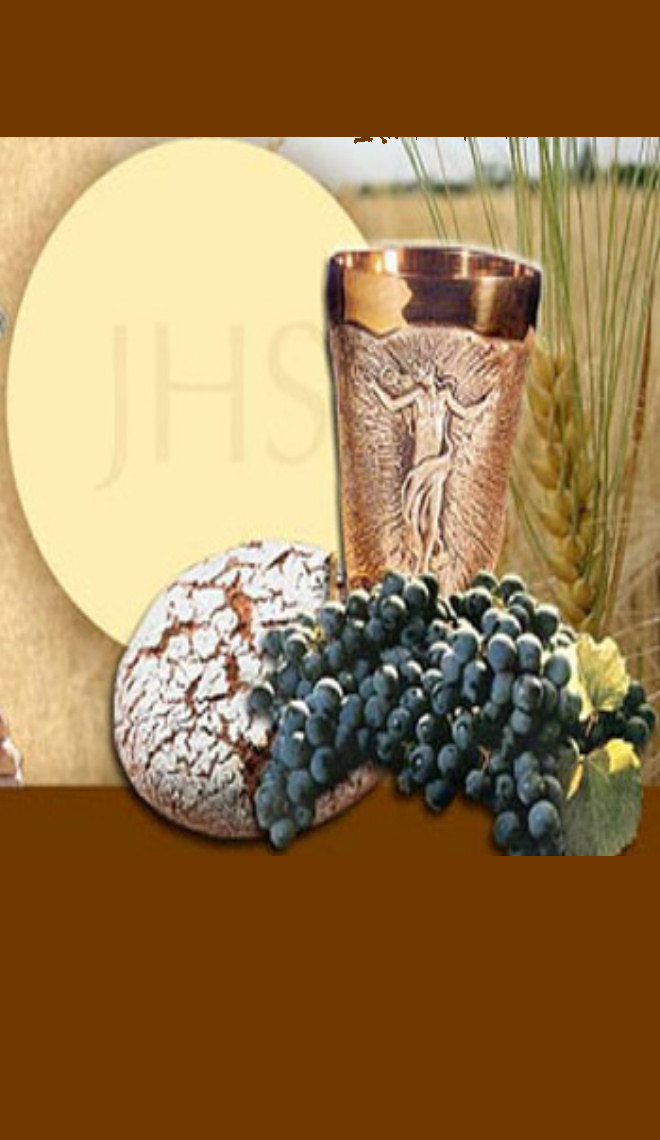 01/06/2018Thứ Sáu Mùa Thường Niên Năm Chẵn 1 Pr 4, 7-13"Anh em hãy nên những kẻ phân phát những ơn Chúa".Trích thư thứ nhất của Thánh Phêrô Tông đồ.Anh em thân mến, ngày cùng tận của vạn vật đã gần rồi. Vậy anh em hãy khôn ngoan và tỉnh thức cầu nguyện. Tiên vàn, anh em hãy luôn luôn yêu thương nhau, vì tình thương che lấp muôn vàn tội lỗi. Anh em hãy đón tiếp khách trọ và đừng kêu ca. Tuỳ theo ơn đã lãnh nhận, mỗi người hãy phục vụ lẫn nhau như những người phân phát ân sủng muôn hình vạn trạng của Thiên Chúa. Nếu ai rao giảng, thì hãy kể đó là lời của Thiên Chúa; nếu ai phục vụ, thì hãy kể đó là do sức mạnh Thiên Chúa ban cho, ngõ hầu Thiên Chúa được tôn vinh nơi vạn vật nhờ Đức Giêsu Kitô, Đấng vinh hiển và uy quyền đến muôn đời. Amen. Anh em thân mến, chớ có kinh dị, vì ngọn lửa đã bốc lên nơi anh em để thử luyện anh em, như thể một việc mới lạ xảy đến cho anh em. Nhưng được thông phần vào cuộc khổ nạn của Đức Kitô, anh em hãy vui mừng, để khi vinh quang của Người được tỏ hiện, anh em sẽ được vui mừng hoan hỉ. Đó là lời Chúa.ĐÁP CA: Tv 95, 10. 11-12. 13Đáp: Chúa ngự tới cai quản địa cầu (c. 13ab).1) Hãy công bố giữa chư dân rằng: Thiên Chúa ngự trị. Người dựng vững địa cầu cho nó khỏi lung lay, Người cai quản chư dân theo đường đoan chính. - Đáp.2) Trời xanh hãy vui mừng và địa cầu hãy hân hoan, biển khơi và muôn vật trong đó hãy reo lên, đồng nội và muôn loài trong đó hãy mừng vui. Các rừng cây hãy vui tươi hớn hở. - Đáp.3) Trước nhan Thiên Chúa: vì Người ngự tới, vì Người ngự tới cai quản địa cầu. Người sẽ cai quản địa cầu cách công minh và chư dân cách chân thành. - Đáp.ALLELUIA: Dt 4, 12Alleluia, alleluia! - Lời Thiên Chúa là lời hằng sống, linh nghiệm, phơi bày tư tưởng và ý muốn của tâm hồn. - Alleluia.PHÚC ÂM: Mc 11, 11-26"Nhà Ta sẽ được gọi là nhà cầu nguyện của mọi dân tộc. 
Các ngươi hãy tin vào Thiên Chúa".Tin Mừng Chúa Giêsu Kitô theo Thánh Marcô.(Khi nghe dân chúng hoan hô), Chúa Giêsu vào thành Giê-rusalem, lên đền thờ và sau khi đã đưa mắt quan sát mọi sự, và lúc trời đã xế chiều, Người ra về Bêtania cùng với nhóm mười hai. Hôm sau, khi thầy trò rời bỏ Bêtania, Người thấy đói. Và khi thấy ở đàng xa có một cây vả nhiều lá, Người đến xem coi có trái nào không. Nhưng khi lại gần, Người chỉ thấy có lá thôi, vì không phải là mùa có trái. Người phán bảo cây vả rằng: "Cho đến muôn đời sẽ không còn ai ăn trái của mi nữa". Và các môn đệ đã nghe Người nói. Các ngài đến Giêrusalem. Và khi vào đền thờ, Chúa liền đuổi những người mua bán ở đó. Người xô đổ bàn của những người đổi tiền và ghế của những người bán chim câu. Người không để cho ai mang đồ vật đi ngang qua đền thờ. Người dạy bảo họ: "Nào chẳng có lời chép rằng: "Nhà Ta sẽ được gọi là nhà cầu nguyện của mọi dận tộc ư? Thế mà các ngươi đã biến thành hang trộm cướp". Điều đó đến tai các trưởng tế và luật sĩ, họ liền tìm cách giết Người, vì họ sợ Người, bởi tất cả dân chúng say mê giáo lý của Người. Chiều đến, Người ra khỏi thành. Sáng hôm sau, khi đi ngang qua, các ngài trông thấy cây vả đã chết khô tận rễ. Phêrô nhớ lại và thưa Chúa rằng: "Lạy Thầy, hãy coi, cây vả Thầy nguyền rủa đã chết khô rồi". Chúa Giêsu đáp: "Hãy tin vào Thiên Chúa. Thầy bảo thật các con, nếu ai bảo núi kia: 'Hãy dời đi và gieo mình xuống biển', mà trong lòng không hồ nghi, nhưng tin rằng điều mình nói sẽ xảy ra, thì người ấy sẽ được như ý. Vì vậy Thầy bảo các con: Tất cả những gì các con cầu xin, hãy tin rằng các con sẽ được, thì các con sẽ được điều đó. Và khi các con đang đứng cầu nguyện, nếu các con có điều gì bất thuận với ai, hãy tha thứ để Cha các con trên trời cũng tha cho các con. Nếu các con không tha thứ, thì Cha các con trên trời cũng không tha tội cho các con". Đó là lời Chúa.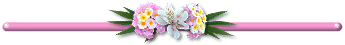 Khi phân chia những câu danh ngôn của các vị thánh theo từng chủ đề, chúng tôi cho rằng cách thức tiếp cận đặc biệt và hữu ích này sẽ giúp chúng ta nhìn ngắm những viên ngọc chân lý này trong khung cảnh khát vọng riêng của chúng ta, đi từ tình trạng tiêu cực đến tình trạng tích cực của tâm trí hoặc cõi lòng chúng ta, chẳng hạn buồn phiền đến vui tươi, tuyệt vọng đến hy vọng…. Chủ đề của các chương mục ấy nói lên niềm xác tín của bản thân chúng tôi: Chúa Thánh Thần sẽ dùng lẽ khôn ngoan tràn đầy đức tin của các thánh để đánh tan sự hỗn độn và nghi nan do tình trạng tiêu cực gây ra. Một khi đã tin tưởng vào đường hướng Thiên Chúa muốn chúng ta bước theo, chúng ta sẽ càng sẵn sàng cầu nguyện để được giải thoát khỏi những xúc cảm và những vấn đề đang trĩu nặng trên chúng ta.02/06/2018Thứ Bảy Mùa Thường Niên Năm Chẵn Gđ 17, 20b-25"Thiên Chúa có quyền năng bảo tồn anh em vô tội 
và đặt anh em tinh toàn trước thiên nhan sáng láng của Người".Trích thư của Thánh Giuđa Tông đồ.Anh em thân mến, anh em hãy nhớ lại những điều do các tông đồ đã loan tin trước về Đức Giêsu Kitô, Chúa chúng ta. Anh em tự xây dựng trên đức tin rất thánh thiện của anh em và nguyện cầu bởi ơn Thánh Thần, anh em hãy tự kiên trì trong tình yêu Thiên Chúa, hầu mong đợi lòng thương xót của Đức Giêsu Kitô, Chúa chúng ta, cho được sống đời đời. Anh em hãy thuyết phục những người này, họ là kẻ hay phân vân. Hãy cứu vớt những người kia, lôi kéo họ ra khỏi lửa. Còn như đối với hạng người khác nữa, anh em hãy tỏ lòng thương, đồng thời cũng phải lo sợ, gớm ghét cả đến tấm áo dài đã bị xác thịt làm nhơ bẩn. Nguyện cho Đấng có quyền năng / bảo tồn anh em vô tội và đặt anh em tinh toàn trước thiên nhan sáng láng của Người một cách hân hoan, trong ngày Đức Giêsu Kitô Chúa chúng ta trở lại; nguyện cho Thiên Chúa duy nhất là Đấng cứu độ chúng ta nhờ Đức Giêsu Kitô, Chúa chúng ta, được vinh quang, oai nghiêm, dũng lực và quyền năng, từ trước muôn thuở, bây giờ và cho đến muôn đời. Amen. Đó là lời Chúa.ĐÁP CA: Tv 62, 2. 3-4. 5-6Đáp: Lạy Chúa, Chúa là Thiên Chúa của con, linh hồn con khao khát Chúa (c. 2b).1) Ôi lạy Chúa, Chúa là Thiên Chúa của con, con thao thức chạy kiếm Ngài. Linh hồn con khát khao, thể xác con mong đợi Chúa con, như đất héo khô, khát mong mà không gặp nước. - Đáp.2) Con cũng mong được chiêm ngưỡng thiên nhan ở thánh đài, để nhìn thấy quyền năng và vinh quang của Chúa. Vì ân tình của Ngài đáng chuộng hơn mạng sống, miệng con sẽ xướng ca ngợi khen Ngài. - Đáp.3) Con sẽ chúc tụng Ngài như thế trọn đời con, con sẽ giơ tay kêu cầu danh Chúa. Hồn con được no thoả dường như bởi mỹ vị cao lương, và miệng con ca ngợi Chúa với cặp môi hoan hỉ. - Đáp.ALLELUIA: Gc 1, 18Alleluia, alleluia! - Do ý định của Thiên Chúa, Người đã sinh chúng ta bằng lời sự thật, để chúng ta nên như của đầu mùa các tạo vật. - Alleluia.PHÚC ÂM: Mc 11, 27-33"Ông lấy quyền nào làm sự đó?"Tin Mừng Chúa Giêsu Kitô theo Thánh Marcô.Khi ấy, Chúa Giêsu và các môn đệ lại đến Giêrusalem. Và trong khi Chúa Giêsu đi lại trong đền thờ, thì những trưởng tế, luật sĩ và kỳ lão đến hỏi Người: "Ông lấy quyền nào mà làm sự đó? Và ai đã ban quyền cho ông để làm như vậy?" Chúa Giêsu đáp: "Tôi sẽ hỏi các ông một câu thôi, hãy trả lời cho Tôi thì Tôi sẽ bảo cho các ông hay Tôi lấy quyền nào mà làm việc đó: Phép rửa của Gioan bởi trời hay bởi người ta? Hãy trả lời Tôi đi". Họ liền bàn riêng với nhau rằng: "Nếu chúng ta trả lời 'Bởi trời', ông ấy sẽ nói: 'Vậy sao các ông không tin Người?' Nhưng nếu chúng ta nói 'Bởi người ta', chúng ta sợ dân chúng, vì mọi người đều coi Gioan thật là một tiên tri. Vậy họ thưa cùng Chúa Giêsu rằng: "Chúng tôi không biết". Và Chúa Giêsu bảo họ: "Vậy thì tôi cũng không nói cho các ông biết bởi quyền phép nào Tôi làm sự đó". Đó là lời Chúa.* Khi chúng ta cầu nguyện, lời từ con tim phải được lắng nghe nhiều hơn là lời từ miệng lưỡi. (Thánh Bonaventure)03/06/2018Chúa Nhật Lễ Mình Máu Thánh ChúaBÀI ĐỌC I: Xh 24, 3-8"Đây là máu giao ước Thiên Chúa đã cam kết với các ngươi".Trích sách Xuất Hành.Trong những ngày ấy, Môsê đến thuật lại cho dân chúng nghe tất cả những lời và lề luật của Chúa, và toàn dân đồng thanh thưa rằng: "Chúng tôi xin thi hành mọi lời Chúa đã phán". Vậy Môsê ghi lại tất cả những lời của Chúa. Và sáng sớm, ông chỗi dậy, lập bàn thờ ở chân núi, dựng mười hai cột trụ, chỉ mười hai chi họ Israel, ông sai các thanh niên trong con cái Israel mang của lễ toàn thiêu và hiến dâng lên Chúa những con bò tơ làm hy lễ giao hoà. Môsê lấy phân nửa máu đổ vào các chậu và rưới phân nửa kia lên bàn thờ. Ông mở quyển giao ước ao đọc cho dân nghe và họ thưa: "Chúng tôi xin thi hành và tuân theo tất cả những điều Chúa đã phán". Vậy ông lấy máu rẩy lên dân chúng và nói: "Đây là máu giao ước Thiên Chúa đã cam kết với các ngươi theo đúng tất cả những lời đó". Đó là lời Chúa.ĐÁP CA: Tv 115, 12-13. 15-16bc. 17-18Đáp: Tôi sẽ lãnh chén cứu độ, và tôi sẽ kêu cầu danh Chúa (c. 13).Hoặc đọc: Alleluia.1) Tôi lấy gì dâng lại cho Chúa, để đền đáp những điều Ngài ban tặng cho tôi? Tôi sẽ lãnh chén cứu độ, và tôi sẽ kêu cầu danh Chúa. - Đáp. 2) Trước mặt Chúa thật là quý hoá, cái chết của những bậc thánh nhân Ngài. Tôi là tôi tớ Ngài, con trai của nữ tì Ngài, Ngài bẻ gãy xiềng xích cho tôi. - Đáp. 3) Tôi sẽ hiến dâng Chúa lời ca ngợi làm sinh lễ, và tôi sẽ kêu cầu danh Chúa. Tôi sẽ giữ trọn lời khấn xin cùng Chúa, trước mặt toàn thể dân Ngài. - Đáp. BÀI ĐỌC II: Dt 9, 11-15"Máu Chúa Kitô tẩy sạch lương tâm chúng ta".Trích thư gởi tín hữu Do-thái.Anh em thân mến, Chúa Kitô xuất hiện như vị Thượng tế cầu bầu mọi phúc lành tương lai. Người đi qua nhà tạm rộng rãi và hoàn hảo hơn, không phải do tay người phàm xây dựng, nghĩa là không thuộc về trần gian này, cũng không nhờ máu dê bò, nhưng nhờ chính máu của Người mà vào Cung Thánh chỉ một lần và đem lại ơn cứu độ muôn đời. Vì nếu máu dê và tro bò mà người ta rảy trên kẻ ô uế còn thánh hoá được thân xác nên trong sạch, huống chi máu của Đức Kitô, Đấng đã nhờ Thánh Thần mà hiến tế chính mình làm của lễ trong sạch dâng lên Thiên Chúa; máu đó sẽ tẩy sạch lương tâm chúng ta khỏi những việc sinh sự chết, khiến chúng ta có thể phụng sự Thiên Chúa hằng sống. Vì vậy Chúa Kitô là trung gian của Tân Ước, vì nhờ sự chết của Người để cứu chuộc tội phạm dưới thời Cựu Ước, mà những kẻ được kêu gọi, đến lãnh lấy gia nghiệp đời đời đã hứa cho họ. Đó là lời Chúa.CA TIẾP LIÊNTrước Alleluia, có thể hát hoặc đọc Ca Tiếp Liên Lauda Sion (trang 420), tất cả hoặc từ câu 21 ("Này đây bánh") cho đến hết.ALLELUIA: Ga 6, 51-52Alleluia, alleluia! - Chúa phán: "Ta là bánh hằng sống từ trời xuống; ai ăn bánh này, thì sẽ sống đời đời". - Alleluia.PHÚC ÂM: Mc 14, 12-16. 22-26"Này là Mình Ta. Này là Máu Ta".Tin Mừng Chúa Giêsu Kitô theo Thánh Marcô.Ngày thứ nhất trong tuần lễ ăn bánh không men là ngày giết chiên mừng lễ Vượt Qua, các môn đệ thưa Chúa Giêsu rằng: "Thầy muốn chúng con đi dọn cho Thầy ăn Lễ Vượt Qua tại đâu?" Người liền sai hai môn đệ đi và dặn rằng: "Các con hãy vào thành, và nếu gặp một người mang vò nước thì hãy đi theo người đó. Hễ người ấy vào nhà nào thì các con hãy nói với chủ nhà rằng: Thầy sai chúng tôi hỏi: 'Căn phòng Ta sẽ ăn Lễ Vượt Qua với các môn đệ ở đâu?' Và chủ nhà sẽ chỉ cho các con một căn phòng rộng rãi dọn sẵn sàng và các con hãy sửa soạn cho chúng ta ở đó". Hai môn đệ đi vào thành và thấy mọi sự như Người đã bảo và hai ông dọn Lễ Vượt Qua. Đang khi họ ăn, Chúa Giêsu cầm lấy bánh, đọc lời chúc tụng, bẻ ra và trao cho các ông mà phán: "Các con hãy cầm lấy, này là Mình Ta". Rồi Người cầm lấy chén, tạ ơn, trao cho các ông và mọi người đều uống. Và Người bảo các ông: "Này là Máu Ta, Máu tân ước sẽ đổ ra cho nhiều người. Ta bảo thật các con: Ta sẽ chẳng còn uống rượu nho này nữa cho đến ngày Ta sẽ uống rượu mới trong nước Thiên Chúa". Sau khi hát Thánh Vịnh, Thầy trò đi lên núi Cây Dầu. Đó là lời Chúa.* Khi tin rằng Thiên Chúa muốn mình vào dòng, chân phúc Marie Nhập Thể đã từ giã gia đình, cùng với đứa con trai của ngài: Hỡi con trai yêu quí của mẹ. Suốt năm nay, mẹ vẫn khắc khoải khi nghĩ đến những hiểm nguy mà con có thể vấp phải, nhưng cuối cùng, Thiên Chúa nhân lành đã ban bình an cho mẹ khi mẹ tin rằng lòng nhân lành yêu thương hiền phụ của Người sẽ không bao giờ đánh mất những gì chúng ta đã vì lòng yêu mến Người mà khước từ …. Mẹ chưa bao giờ yêu thương con ngoài sự nghèo khó của Chúa Giêsu Kitô; nơi Người, mẹ đã tìm được mọi sự giàu có… không một ngày nào qua đi mà mẹ không hiến dâng con cho tình yêu của Người…. Mẹ không ngừng nhắc đến con với Chúa Giêsu, Đức Mẹ Maria và Thánh Cả Giuse. (Chân phúc Marie Nhập Thể)04/06/2018Thứ Hai Mùa Thường Niên Năm Chẵn BÀI ĐỌC I: 2 Pr 1, 1-7"Người ban cho anh em những lời hứa quý báu, để nhờ đó 
anh em được thông dự vào bản tính Thiên Chúa".Khởi đầu thư thứ hai của Thánh Phêrô Tông đồ.Tôi là Simon Phêrô, tôi tớ và tông đồ của Đức Giêsu Kitô, kính gửi những người thừa hưởng một đức tin quý giá ngang hàng chúng tôi, nhờ sự công chính của Đức Giêsu Kitô, là Thiên Chúa và là Cứu Chúa của chúng ta. Nguyện (chúc) ân sủng và bình an đổ xuống tràn đầy cho anh em, trong ơn nhận biết Thiên Chúa và Đức Giêsu Kitô, Chúa chúng ta! Bởi chưng quyền năng linh thiêng của Người đã ban cho anh em mọi điều cần ích cho sự sống và lòng đạo đức, nhờ sự nhận biết Đấng dùng vinh quang và quyền năng kêu gọi chúng ta; nhờ Người mà Thiên Chúa ban cho chúng ta những lời hứa cao trọng và quý báu, để nhờ đó, anh em được thông dự vào bản tính Thiên Chúa, thoát khỏi cảnh đồi bại dục tình thế tục. Phần anh em, hãy gia tăng tất cả nhiệt thành và lo sao để nhờ lòng tin mà được thêm sức mạnh, nhờ sức mạnh được thêm thông biết, nhờ thông biết được thêm tiết độ, nhờ tiết độ được thêm kiên nhẫn, nhờ kiên nhẫn được thêm đạo đức, nhờ đạo đức được thêm tình huynh đệ, nhờ tình huynh đệ được thêm đức ái. Đó là lời Chúa.ĐÁP CA: Tv 90, 1-2. 14-15ab. 15c-16Đáp: Lạy Chúa con, con tin cậy ở Ngài (x. c. 2b).1) Bạn sống trong sự che chở của Đấng Tối Cao; bạn cư ngụ dưới bóng của Đấng Toàn Năng. Hãy thưa cùng Chúa: "Chúa là chiến lũy, là nơi con nương náu, lạy Chúa con, con tin cậy ở Ngài". - Đáp.2) Vì người yêu mến Ta, Ta sẽ giải thoát cho, Ta sẽ che chở người bởi lẽ người nhìn biết danh Ta. Người sẽ kêu cầu Ta và Ta sẽ nhậm lời, Ta sẽ ở cùng người trong lúc gian truân. - Đáp.3) Ta sẽ cứu gỡ và làm vinh dự cho người. Ta sẽ làm cho người thoả mãn cuộc đời trường thọ, và cho người nhìn thấy ơn cứu độ của Ta. - Đáp.ALLELUIA: Gc 1, 21Alleluia, alleluia! - Anh em hãy khiêm nhu nhận lãnh lời giao ước trong lòng, lời đó có thể cứu thoát linh hồn anh em. - Alleluia.PHÚC ÂM: Mc 12, 1-12"Chúng bắt cậu con trai giết đi và quăng xác ra vườn nho".Tin Mừng Chúa Giêsu Kitô theo Thánh Marcô.Khi ấy, Chúa Giêsu dùng dụ ngôn mà nói với các thượng tế, luật sĩ và kỳ lão rằng: "Có người trồng một vườn nho, rào dậu xung quanh, đào bồn đạp nho và xây một tháp, đoạn cho tá điền thuê vườn nho và trẩy đi phương xa. "Đến kỳ hạn, ông sai đầy tớ đến với tá điền thu phần hoa lợi vườn nho. Nhưng những người này bắt tên đầy tớ đánh đập và đuổi về tay không. Ông lại sai đầy tớ khác đến với họ. Người này cũng bị chúng đánh vào đầu và làm sỉ nhục. Nhưng người thứ ba thì bị chúng giết. Ông còn sai nhiều người khác nữa, nhưng kẻ thì bị chúng đánh đập, người thì bị chúng giết chết. "Ông chỉ còn lại một cậu con trai yêu quý cuối cùng, ông cũng sai đến với họ, (vì) ông nghĩ rằng: 'Chúng sẽ kiêng nể con trai ta'. Nhưng những tá điền nói với nhau rằng: 'Người thừa tự đây rồi, nào ta hãy giết nó và cơ nghiệp sẽ về ta'. Đoạn chúng bắt cậu giết đi và quăng xác ra ngoài vườn nho. Chủ vườn nho sẽ xử thế nào? Ông sẽ đến tiêu diệt bọn tá điền và giao vườn nho cho người khác. Các ông đã chẳng đọc đoạn Thánh Kinh này sao: 'Tảng đá những người thợ xây loại ra, trở thành đá góc tường. Đó là việc Chúa làm, thật lạ lùng trước mắt chúng ta' ". Họ tìm bắt Người, nhưng họ lại sợ dân chúng. Vì họ đã quá hiểu Người nói dụ ngôn đó ám chỉ họ. Rồi họ bỏ Người mà đi.Đó là lời Chúa.05/06/2018Thứ Ba Mùa Thường Niên Năm Chẵn BÀI ĐỌC I: 2 Pr 3, 12-15a. 17-18"Chúng ta mong đợi trời mới đất mới".Trích thư thứ hai của Thánh Phêrô Tông đồ.Anh em thân mến, anh em hãy mong chờ và hối thúc ngày Chúa đến, ngày mà các tầng trời bốc cháy tiêu tan, và ngũ hành bị thiêu rụi. Nhưng theo lời Người hứa, chúng ta mong đợi trời mới đất mới, trong đó công lý sẽ ngự trị. Anh em thân mến, bởi thế, trong lúc chờ đợi, hãy gắng sao nên vô tì tích trước nhan Người, trong bình an. Và anh em hãy coi lòng khoan dung của Thiên Chúa như là phương thế cứu rỗi. Vậy, anh em thân mến, được biết trước như thế, anh em hãy giữ mình, kẻo bị lôi cuốn theo sự lầm lạc của những kẻ vô luân mà sa đoạ, mất lòng trung kiên của anh em. Anh em hãy lớn lên trong ân sủng và trong sự hiểu biết Đức Giêsu Kitô, Đấng Cứu Rỗi và là Chúa chúng ta. Nguyện (chúc) vinh quang cho Người bây giờ và đến muôn đời. Amen! Đó là lời Chúa.ĐÁP CA: Tv 89, 2. 3-4. 10. 14 và 16Đáp: Thân lạy Chúa, Chúa là chỗ chúng con dung thân, từ đời nọ trải qua đời kia (c. 1).1) Ôi Thiên Chúa, trước khi núi non sinh đẻ, trước khi địa cầu và vũ trụ nở ra, tự thuở này qua thuở kia, vẫn có Ngài. 
- Đáp.2) Thực ngàn năm ở trước thiên nhan, tựa hồ như ngày hôm qua đã khuất, như một đêm thức giấc cầm canh. Chúa khiến con người trở về bụi đất, Ngài phán: "Hãy trở về gốc, hỡi con người!" 
- Đáp.3) Thọ kỳ của chúng con số niên bảy chục, nếu khoẻ mạnh ra thì được tám mươi, nhưng đa số là những năm lầm than và phù phiếm, bởi chúng mau qua và chúng con cũng bay theo. - Đáp.4) Xin cho chúng con sớm được no phỉ ân tình của Chúa, để chúng con mừng rỡ hân hoan trọn đời sống chúng con. Xin cho các bầy tôi nhìn thấy sự nghiệp của Chúa, và cho con cháu họ được thấy vinh quang Ngài. - Đáp.ALLELUIA: 1 Pr 1, 25Alleluia, alleluia! - Lời Chúa tồn tại muôn đời, đó là lời Tin Mừng đã rao giảng cho anh em. - Alleluia.PHÚC ÂM: Mc 12, 13-17"Các ông hãy trả cho Cêsarê cái gì thuộc về Cêsarê, 
và trả cho Thiên Chúa cái gì thuộc về Thiên Chúa".Tin Mừng Chúa Giêsu Kitô theo Thánh Marcô.Khi ấy, người ta sai mấy người thuộc nhóm biệt phái và đảng Hêrôđê đến Chúa Giêsu để lập mưu bắt lỗi Người trong lời nói. Họ đến thưa Người rằng: "Thưa Thầy, chúng tôi biết Thầy là người chân thật không vị nể ai, vì Thầy chẳng xem diện mạo, một giảng dạy đường lối Thiên Chúa cách rất ngay thẳng. Vậy chúng tôi có nên nộp thuế cho Cêsarê không? Chúng tôi phải nộp hay là không?" Nhưng Người biết họ giả hình, nên bảo rằng: "Sao các ông lại thử Ta? Hãy đưa Ta xem một đồng tiền". Họ đưa cho Người một đồng tiền và Người hỏi: "Hình và ký hiệu này là của ai?" Họ thưa: "Của Cêsarê". Người liền bảo họ: "Vậy thì của Cêsarê, hãy trả cho Cêsarê; của Thiên Chúa, hãy trả cho Thiên Chúa". Và họ rất đỗi kinh ngạc về Người. Đó là lời Chúa.Không khí chúng ta thở, cơm bánh chúng ta ăn, trái tim đập trong lồng ngực chúng ta cũng không cần thiết để giúp chúng ta có thể sống đúng là một con người cho bằng lời cầu nguyện giúp cho chúng ta có thể sống đúng là một tín hữu. (Thánh Gioan Eudes)06/06/2018Thứ Tư Mùa Thường Niên Năm Chẵn BÀI ĐỌC I: 2 Tm 1, 1-3. 6-12"Con hãy làm sống lại ơn Thiên Chúa trong con qua việc đặt tay của cha".Khởi đầu thư thứ hai của Thánh Phaolô Tông đồ gửi cho Timôthêu.Phaolô, tông đồ của Đức Giêsu Kitô, bởi ý định của Thiên Chúa, thể theo lời hứa ban sự sống trong Đức Giêsu Kitô, gởi lời hỏi thăm Timôthêu, người con yêu dấu. Nguyện chúc ân sủng, lòng từ bi và bình an của Thiên Chúa Cha và Đức Giêsu Kitô, Chúng chúng ta, ở cùng con. Cha cảm tạ ơn Thiên Chúa, Đấng cha phụng thờ như tổ tiên cha đã làm, với một lương tâm trong sạch, ngày đêm cha luôn luôn nhớ đến con, khi cha cầu nguyện. Vì thế, cha khuyên con hãy làm sống lại ơn Thiên Chúa đã ban cho con do việc đặt tay của cha. Vì chưng, Thiên Chúa không ban cho chúng ta một thần trí nhát sợ, mà là thần trí dũng mạnh, bác ái và tiết độ. Vậy con, con chớ hổ thẹn làm chứng cho Chúa chúng ta, và cho cha nữa, là tù nhân của Người, nhưng con hãy đồng lao cộng tác với cha vì Tin Mừng, nhờ quyền năng của Thiên Chúa, Đấng đã giải thoát và kêu mời chúng ta bằng ơn thiên triệu thánh của Người, không phải do công việc chúng ta làm, mà là do sự dự định và ân sủng đã ban cho chúng ta từ trước muôn đời trong Đức Giêsu Kitô, nhưng bây giờ mới tỏ bày bằng sự xuất hiện của Đức Giêsu Kitô, Đấng Cứu Chuộc chúng ta. Người đã dùng Tin Mừng tiêu diệt sự chết và chiếu soi sự sống, và sự không hư nát được tỏ rạng. Cha đã được đặt làm kẻ rao giảng, làm tông đồ và làm thầy dạy các dân ngoại. Cũng do đó, cha phải chịu những thử thách này, nhưng cha không hổ thẹn, vì cha biết cha tin vào Đấng nào, và cha chắc chắn rằng Người có quyền phép gìn giữ kho tàng của cha cho đến ngày đó. Đó là lời Chúa.ĐÁP CA: Tv 122, 1-2a. 2bcdĐáp: Lạy Chúa, con ngước mắt nhìn lên Chúa (c. 1a).1) Con ngước mắt nhìn lên Chúa, Ngài ngự trị ở cõi cao xanh. Kìa, như mắt những người nam tôi tớ nhìn vào tay các vị chủ ông. - Đáp.2) Như mắt của những người tỳ nữ nhìn vào tay các vị chủ bà, mắt chúng tôi cũng nhìn vào Chúa là Thiên Chúa của chúng tôi như thế, cho tới khi Ngài thương xót chúng tôi. - Đáp.ALLELUIA: Tv 129, 5Alleluia, alleluia! - Con hy vọng rất nhiều vào Chúa, linh hồn con trông cậy ở lời Chúa. - Alleluia.PHÚC ÂM: Mc 12, 18-27"Người không phải là Thiên Chúa kẻ chết, mà là Thiên Chúa kẻ sống".Tin Mừng Chúa Giêsu Kitô theo Thánh Marcô.Khi ấy, có ít người phái Sađốc đến cùng Chúa Giêsu; phái này không tin có sự sống lại và họ hỏi Người rằng: "Thưa Thầy, luật Môsê đã truyền cho chúng tôi thế này: Nếu ai có anh em chết đi, để lại một người vợ không con, thì hãy cưới lấy người vợ goá đó để gây dòng dõi cho anh em mình. Vậy có bảy anh em: người thứ nhất cưới vợ rồi chết không con. Người thứ hai lấy người vợ goá và cũng chết không con, và người thứ ba cũng vậy, và cả bảy người không ai có con. Sau cùng người đàn bà ấy cũng chết. Vậy ngày sống lại, khi họ cùng sống lại, thì người đàn bà đó sẽ là vợ của người nào? Vì cả bảy anh em đã cưới người đó làm vợ". Chúa Giêsu trả lời rằng: "Các ông không hiểu biết Kinh Thánh, cũng chẳng hiểu biết quyền phép của Thiên Chúa, như vậy các ông chẳng lầm lắm sao? Bởi khi người chết sống lại, thì không lấy vợ lấy chồng, nhưng sống như các thiên thần ở trên trời. Còn về sự kẻ chết sống lại, nào các ông đã chẳng đọc trong sách Môsê chỗ nói về bụi gai, lời Thiên Chúa phán cùng Môsê rằng: 'Ta là Chúa Abraham, Chúa Isaac và Chúa Giacóp'. Người không phải là Thiên Chúa kẻ chết, mà là Thiên Chúa kẻ sống. Vậy các ông thật lầm lạc". Đó là lời Chúa.07/06/2018Thứ Năm Mùa Thường Niên Năm Chẵn BÀI ĐỌC I: 2 Tm 2, 8-15"Lời của Thiên Chúa không bị xiềng xích đâu, Nếu chúng ta cùng chết với Người, thì chúng ta sẽ cùng sống lại với Người".Trích thư thứ hai của Thánh Phaolô Tông đồ gởi cho Timô-thêu.Con thân mến, con hãy nhớ rằng Chúa Giêsu Kitô bởi dòng dõi Đavít đã từ cõi chết sống lại, theo như Tin Mừng cha rao giảng. Vì Tin Mừng đó mà cha phải đau khổ đến phải chịu xiềng xích như một kẻ gian ác, nhưng lời của Thiên Chúa đâu có bị xiềng xích. Vì thế, cha cam chịu mọi sự vì những kẻ được tuyển chọn, để họ được hưởng ơn cứu độ cùng với vinh quang trên trời trong Đức Giêsu Kitô. Đây cha nói thật: Nếu chúng ta cùng chết với Người, thì chúng ta cùng sống lại với Người. Nếu chúng ta kiên tâm chịu đựng, chúng ta sẽ cùng thống trị với Người. Nếu chúng ta chối bỏ Người, thì Người cũng sẽ chối bỏ chúng ta. Nếu chúng ta không tin Người, Người vẫn trung thành, vì Người không thể chối bỏ chính mình Người. Con hãy ghi nhớ những điều đó khi làm chứng trước mặt Chúa. Con chớ tranh luận: vì cái đó không ích lợi gì cả, chỉ làm hại người nghe mà thôi. Con hãy cố gắng đến trước mặt Chúa như một người đã chịu thử thách, như một công nhân không bị khiển trách, như người ngay thẳng rao giảng lời chân lý. Đó là lời Chúa.ĐÁP CA: Tv 24, 4bc-5ab. 8-9. 10 và 14.Đáp: Lạy Chúa, xin chỉ cho con đường đi của Chúa (c. 4b).1) Lạy Chúa, xin chỉ cho con đường đi của Chúa, xin dạy bảo con về lối bước của Ngài. xin hướng dẫn con trong chân lý và dạy bảo con, vì Chúa là Thiên Chúa cứu độ con. - Đáp.2) Chúa nhân hậu và công minh, vì thế Ngài sẽ dạy cho tội nhân hay đường lối. Ngài hướng dẫn kẻ khiêm cung trong đức công minh, dạy bảo người khiêm cung đường lối của Ngài. - Đáp.3) Tất cả đường nẻo Chúa là ân sủng và trung thành, dành cho những ai giữ minh ước và điều răn Chúa. Chúa thân mật với những ai tôn sợ Chúa, và tỏ cho họ biết lời minh ước của Ngài.
- Đáp.ALLELUIA: Ga 10, 27Alleluia, alleluia! - Chúa phán: "Con chiên Ta thì nghe tiếng Ta; Ta biết chúng và chúng theo Ta". - Alleluia.PHÚC ÂM: Mc 12, 28b-34"Thiên Chúa của ngươi là Thiên Chúa duy nhất và ngươi hãy kính mến Người".Tin Mừng Chúa Giêsu Kitô theo Thánh Marcô.Khi ấy, có người trong nhóm Luật sĩ tiến đến Chúa Giêsu và hỏi Người rằng: "Trong các giới răn, điều nào trọng nhất?" Chúa Giêsu đáp: "Giới răn trọng nhất chính là: 'Hỡi Israel, hãy nghe đây: Thiên Chúa, Chúa chúng ta, là Chúa duy nhất, và ngươi hãy yêu mến Chúa, Thiên Chúa ngươi hết lòng, hết linh hồn, hết trí khôn và hết sức ngươi'. Còn đây là giới răn thứ hai: 'Ngươi hãy yêu mến tha nhân như chính mình ngươi'. Không có giới răn nào trọng hơn hai giới răn đó". Luật sĩ thưa Người: "Thưa Thầy, đúng lắm! Thầy dạy phải lẽ khi nói Thiên Chúa là Chúa duy nhất, và ngoài Người, chẳng có Chúa nào khác. Yêu mến Chúa hết lòng, hết trí khôn, hết sức mình, và yêu tha nhân như chính mình thì hơn mọi lễ vật toàn thiêu và mọi lễ vật hy sinh". Thấy người ấy tỏ ý kiến khôn ngoan, Chúa Giêsu bảo: "Ông không còn xa Nước Thiên Chúa bao nhiêu". Và không ai dám hỏi Người thêm điều gì nữa. Đó là lời Chúa.08/06/2018Thứ Sáu Mùa Thường Niên Năm Chẵn BÀI ĐỌC I: Hs 11, 1b, 3-4, 8c-9"Quả tim Ta thổn thức trong Ta và ruột gan Ta bồi hồi".Trích sách Tiên tri Hôsê.Đây Thiên Chúa phán: "Lúc Israel còn niên thiếu, Ta đã yêu thương nó, và Ta đã gọi con Ta ra khỏi Ai-cập. "Ta đã dưỡng nuôi Ephraim, Ta đã bồng chúng trên cánh tay Ta mà chúng không biết Ta chăm sóc chúng. Ta đã dùng dây êm ái và mối yêu thương mà tập (cho) chúng đi; Ta đối xử với chúng như người dưỡng nuôi trẻ thơ, Ta đã ấp yêu chúng vào má. Ta nghiêng mình trên chúng và đút cho chúng ăn. Quả tim Ta thổn thức trong Ta và ruột gan Ta bồi hồi. Ta sẽ không buông thả theo cơn giận của Ta. Ta sẽ không huỷ diệt Ephraim, vì Ta là Thiên Chúa chứ không phải người phàm; Ta là Đấng Thánh ở giữa ngươi, Ta không thích tiêu diệt". Đó là lời Chúa.ĐÁP CA: Is 12, 2-3. 4bcd. 5-6Đáp: Các ngươi sẽ hân hoan múc nước nơi suối Đấng Cứu Độ (c. 3).1) Đây Thiên Chúa là Đấng Cứu Chuộc tôi, tôi sẽ tin tưởng mà hành động và không khiếp sợ: vì Chúa là sức mạnh, là Đấng tôi ngợi khen, Người sẽ trở nên cho tôi phần rỗi. - Đáp. 2) Hãy ca tụng Chúa và kêu cầu danh Người, hãy công bố cho các dân biết kỳ công của Chúa, hãy nhớ lại danh Chúa rất cao sang. - Đáp. 3) Hãy ca tụng, vì Người làm nên những việc kỳ diệu, hãy cao rao việc đó trên khắp hoàn cầu. Hỡi người cư ngụ tại Sion, hãy nhảy mừng ca hát, vì Đấng cao cả là Đấng Thánh Israel ở giữa ngươi. - Đáp. BÀI ĐỌC II: Ep 3, 8-12. 14-19"Biết lòng mến của Đức Kitô vượt quá trí hiểu loài người".Trích thư của Thánh Phaolô Tông đồ gửi tín hữu Êphêxô.Anh em thân mến, tôi là kẻ hèn nhất trong các thánh, nhưng đã được ơn này là rao giảng cho Dân Ngoại những sự giàu có không thể thấu hiểu được, và soi sáng cho mọi người biết cách thức phân phát mầu nhiệm đã được ẩn giấu từ muôn thuở trong Thiên Chúa, Đấng tạo thành vạn vật: khiến các chủ thần và quyền thần thiên quốc đều phải nhờ Hội thánh mới biết được sự khôn ngoan muôn hình vạn trạng của Thiên Chúa, thể theo dự định từ trước muôn đời mà Ngài đã thi hành trong Đức Giêsu Kitô, Chúa chúng ta. Trong Người, chúng ta được cậy trông và nhờ lòng tin vào Ngài, chúng ta mạnh dạn đến cùng Ngài. Nhân vì lẽ ấy, tôi quỳ gối trước mặt Cha Đức Giêsu Kitô, Chúa chúng ta. Ngài là nguồn gốc mọi danh phận làm cha trên trời dưới đất. Xin Ngài chiếu theo sự giàu có vinh quang của Ngài và nhờ Thánh Thần của Ngài, thêm sức mạnh cho anh em được nên người thiêng liêng, và nhờ đức tin, anh em được Đức Kitô ngự trong lòng anh em, làm cho anh em đâm rễ sâu và lập nền kiên cố trong đức mến, để anh em được hiệp cùng các thánh mà hiểu biết chiều rộng, dài, cao, sâu, và cũng được biết lòng mến của Đức Kitô vượt quá trí hiểu loài người, để anh em được sung mãn trong mọi sự viên mãn của Thiên Chúa. Đó là lời Chúa.ALLELUIA: Mt 11, 29abAlleluia, alleluia! - Các ngươi hãy mang lấy ách của Ta, và hãy học cùng Ta, vì Ta hiền lành và khiêm nhượng trong lòng. - Alleluia.Hoặc: 1 Ga 4, 10bAlleluia, alleluia! - Thiên Chúa đã yêu thương chúng ta trước, và đã sai Con Một Người đến hy sinh, đền thay vì tội lỗi chúng ta. - Alleluia.PHÚC ÂM: Ga 19, 31-37"Tên lính đâm thủng cạnh sườn Người, và máu cùng nước chảy ra".Tin Mừng Chúa Giêsu Kitô theo Thánh Gioan.Bởi lẽ là Ngày Chuẩn Bị, và để tránh cho các tử thi không còn treo trên thập giá trong ngày sabbat, vì ngày sabbat là một ngày trọng đại, những người Do-thái xin Philatô cho hạ các tử thi xuống, sau khi đánh giập ống chân. Bấy giờ những người lính đến, đánh giập ống chân người thứ nhất và người thứ hai cùng bị đóng đinh với Chúa Giêsu. Khi đến gần Chúa Giêsu, chúng thấy Người đã chết, nên không đánh giập ống chân Người; nhưng một tên lính lấy ngọn giáo đâm thủng cạnh sườn Người, và lập tức máu cùng nước chảy ra. Và kẻ đã xem thấy, thì đã minh chứng, mà lời chứng của người đó chân thật, và người đó biết rằng mình nói thật để cả chư vị cũng tin. Những điều đó đã xảy ra để ứng nghiệm lời Kinh Thánh rằng: "Không một cái xương nào của Người bị đánh giập". Và lại có lời Kinh Thánh khác rằng: "Chúng sẽ nhìn vào Đấng chúng đã đâm thâu qua". Đó là lời Chúa.09/06/2018Thứ Bảy Mùa Thường Niên Năm Chẵn Trái tim Vô Nhiễm Mẹ MariaBÀI ĐỌC I: 2 Tm 4, 1-8"Con hãy thi hành việc rao giảng Phúc Âm. Phần cha, cha đã già yếu và Chúa sẽ trao cho cha triều thiên công chính".Trích thư thứ hai của Thánh Phaolô Tông đồ gửi Timôthêu.Con thân mến, cha khuyến cáo con trước tôn nhan Thiên Chúa và Đức Kitô, Đấng sẽ thẩm phán kẻ sống và kẻ chết nhân danh cuộc xuất hiện của chính Người và vương quốc của Người: Con hãy rao giảng lời Phúc Âm, hãy xúc tiến việc đó, dầu thời thế thuận lợi hay không thuận lợi, hãy thuyết phục, hãy khiển trách, hãy khuyên lơn với tất cả lòng kiên nhẫn và quan tâm giáo huấn. Bởi vì sẽ có một thời, bấy giờ người ta không chịu nghe theo giáo lý lành mạnh nữa, nhưng theo tình tư dục, họ đã thu thập cho mình thực nhiều thầy, tai họ ngứa ngáy và họ ngoảnh tai đi cho khỏi nghe chân lý để quay về với những chuyện hoang đường. Phần con, hãy thận trọng trong hết mọi vấn đề, hãy can trường chịu đau khổ, hãy làm phận sự người rao giảng Phúc Âm, hãy lo chu toàn bổn phận phục vụ của con, hãy sống tiết độ.Phần cha, cha đã già yếu, giờ ra đi của cha đã gần rồi. Cha đã chiến đấu trong trận chiến chính nghĩa, đã chạy đến cùng đường và đã giữ vững đức tin. Từ đây triều thiên công chính đã dành cho cha. Và trong ngày đó, Chúa là Đấng phán xét chí công sẽ trao lại cho cha mũ triều thiên ấy, nhưng không phải cho cha mà thôi, mà còn cho những kẻ yêu mến trông đợi Người xuất hiện. Đó là lời Chúa.ĐÁP CA: Tv 70, 8-9. 14-15ab. 16-17. 22Đáp: Miệng con sẽ loan truyền sự Chúa công minh (x. c. 15).1) Miệng con đầy lời ca ngợi Chúa, và suốt ngày con ca hát vinh quang Ngài. Xin Chúa đừng bỏ con trong lúc tuổi già, khi con đã kiệt sức, xin chớ bỏ rơi con.. - Đáp.2) Phần con sẽ luôn luôn trông cậy, ngày ngày con sẽ thêm lời ngợi khen Chúa. Miệng con sẽ loan truyền sự Chúa công minh, và suốt ngày con kể ra ơn Ngài giúp đỡ, thực con không sao mà kể cho cùng. - Đáp.3) Con sẽ kể ra uy quyền Thiên Chúa, lạy Chúa, con sẽ ca ngợi đức công minh của Ngài. Lạy Chúa, Chúa đã dạy con từ hồi niên thiếu, và tới bây giờ con còn kể những sự lạ của Ngài. - Đáp.4) Phần con, với cây cầm thụ, con ca lòng trung thành Ngài; lạy Chúa, với cây huyền cầm, con sẽ hát mừng Chúa, lạy Đấng thánh của Israel. - Đáp.ALLELUIA: Ga 15, 15bAlleluia, alleluia! - Chúa phán: "Thầy gọi các con là bạn hữu, vì tất cả những gì Thầy đã nghe biết nơi Cha Thầy, thì Thầy đã cho các con biết". - Alleluia.PHÚC ÂM: Lc 2, 41-52"Cha Con và mẹ đây đã đau khổ tìm Con".Tin Mừng Chúa Giêsu Kitô theo Thánh Luca.Hằng năm cha mẹ Chúa Giêsu có thói quen lên Giêrusalem để mừng lễ Vượt Qua. Lúc bấy giờ Chúa Giêsu lên mười hai tuổi, cha mẹ Người đã lên Giêrusalem, theo tục lệ mừng ngày lễ Vượt Qua. Và khi những ngày lễ đã hoàn tất, hai ông bà ra về, trẻ Giêsu đã ở lại Giêrusalem mà cha mẹ Người không hay biết. Tưởng rằng Người ở trong nhóm các khách đồng hành, hai ông bà đi được một ngày đàng mới tìm kiếm Người trong nhóm bà con và những kẻ quen biết. Nhưng không gặp thấy Người, nên hai ông bà trở lại Giêrsalem để tìm Người.Sau ba ngày, hai ông bà gặp thấy Người trong đền thờ đang ngồi giữa các thầy tiến sĩ, nghe và hỏi các ông. Tất cả những ai nghe Người nói, đều ngạc nhiên trước sự hiểu biết và những câu Người đáp lại. Nhìn thấy Người, hai ông bà đã ngạc nhiên, và mẹ Người bảo Người rằng: "Con ơi, sao Con làm cho chúng ta như thế? Kìa cha Con và mẹ đây đã đau khổ tìm Con".Người thưa với hai ông bà rằng: "Mà tại sao cha mẹ tìm con? Cha mẹ không biết rằng con phải lo công việc của Cha con ư?" Nhưng hai ông bà không hiểu lời Người nói. Bấy giờ Người theo hai ông bà trở về Nadarét, và Người vâng phục hai ông bà. Maria mẹ Người ghi nhớ tất cả những việc đó trong lòng.Còn Chúa Giêsu thì tiến tới trong sự khôn ngoan, tuổi tác và ân sủng trước mặt Thiên Chúa và người ta.  Đó là lời Chúa.10/06/2018Chúa Nhật X Mùa Thường Niên Năm BBÀI ĐỌC I: St 3, 9-15"Ta sẽ đặt mối thù nghịch giữa miêu duệ mi và miêu duệ người phụ nữ". Trích sách Sáng Thế.Thiên Chúa đã gọi Ađam và phán bảo ông rằng: "Ngươi đang ở đâu?" Ông đã thưa: "Con đã nghe thấy tiếng Ngài trong vườn địa đàng, nhưng con sợ hãi, vì con trần truồng, và con đang ẩn núp". Chúa phán bảo ông rằng: "Ai đã chỉ cho ngươi biết rằng ngươi trần truồng, há chẳng phải tại ngươi đã ăn trái cây mà Ta đã cấm ngươi không được ăn ư? Ađam thưa lại: "Người phụ nữ Chúa đã cho làm bạn với con, chính nàng đã cho con trái cây và con đã ăn". Và Thiên Chúa phán bảo người phụ nữ rằng: "Tại sao ngươi đã làm điều đó?" Người phụ nữ thưa: "Con rắn đã lừa dối con và con đã ăn". Thiên Chúa phán bảo con rắn rằng: "Bởi vì mi đã làm điều đó, mi sẽ vô phúc ở giữa mọi sinh vật và mọi muông thú địa cầu; mi sẽ bò đi bằng bụng, và mi sẽ ăn bùn đất mọi ngày trong đời mi. Ta sẽ đặt mối thù nghịch giữa mi và người phụ nữ, giữa miêu duệ mi và miêu duệ người đó, người miêu duệ đó sẽ đạp nát đầu mi, còn mi thì sẽ rình cắn gót chân Người". Đó là lời Chúa.ĐÁP CA: Tv 129, 1-2. 3-4ab. 4c-6. 7-8Đáp: Bởi vì Chúa rộng lượng từ bi và Chúa rất giàu ơn cứu độ (c. 7).1) Từ vực sâu, lạy Chúa, con kêu lên Chúa; lạy Chúa, xin nghe tiếng con cầu! Dám xin Chúa hãy lắng tai, hầu nghe thấu tiếng van nài của con. - Đáp.2) Nếu Chúa con nhớ hoài sự lỗi, lạy Chúa, nào ai chịu nổi được ư? Nhưng Chúa thường rộng lượng thứ tha, để cho thiên hạ tôn thờ kính yêu. - Đáp.3) Con hy vọng rất nhiều vào Chúa, linh hồn con trông cậy ở lời Ngài. Linh hồn con mong đợi Chúa con, hơn người lính gác mong hồng đông dậy. - Đáp.4) Israel đang mong đợi Chúa: Bởi vì Chúa rộng lượng từ bi, và Chúa rất giàu ơn cứu độ. Và chính Ngài sẽ giải thoát Israel cho khỏi mọi điều gian ác. - Đáp:BÀI ĐỌC II: 2 Cr 4, 13 - 5, 1"Chúng tôi tin, nên chúng tôi cũng nói".Trích thư thứ hai của Thánh Phaolô Tông đồ gửi tín hữu Côrintô.Anh em thân mến, anh em hãy có cùng một tinh thần đức tin, như đã chép rằng: "Tôi đã tin, nên tôi đã nói"; và chúng tôi tin, nên chúng tôi cũng nói, bởi chúng tôi biết rằng Đấng đã làm cho Đức Giêsu sống lại, cũng sẽ làm cho chúng tôi sống lại với Đức Giêsu và sẽ đặt chúng tôi bên Người làm một với anh em. Vì chưng mọi sự đều vì anh em, để ân sủng càng tràn đầy, bởi nhiều kẻ tạ ơn, thì càng gia tăng vinh quang Thiên Chúa. Bởi thế, chúng ta không thối chí; trái lại, mặc dầu con người bên ngoài của chúng ta bị tiêu huỷ đi, nhưng con người bên trong của chúng ta ngày càng được canh tân. Vì nỗi gian truân nhất thời và nhẹ nhàng của chúng ta hiện nay chuẩn bị cho chúng ta một khối lượng vô kể đầy vinh quang đời đời. Chúng ta ngắm nhìn không phải những điều trông thấy được, mà là những điều không trông thấy được; vì những điều trông thấy được thì tạm thời, còn những điều không trông thấy được thì vĩnh cửu. Vì chúng ta biết rằng nếu căn nhà chúng ta cư ngụ ở trần gian là chiếc lều này bị phá huỷ đi, thì chúng ta có một nơi định cư vĩnh cửu trên trời do Thiên Chúa thiết lập, chứ không phải do tay người phàm làm ra. Đó là lời Chúa.ALLELUIA: x. 1 Sm 3, 9Alleluia, alleluia! - Lạy Chúa, xin hãy phán, vì tôi tớ Chúa đang lắng tai nghe; Chúa có lời ban sự sống đời đời. - Alleluia.PHÚC ÂM: Mc 3, 20-35"Satan phải diệt vong".Tin Mừng Chúa Giêsu Kitô theo Thánh Marcô.Khi ấy, Chúa Giêsu cùng các môn đệ trở về nhà và dân chúng đông đảo lại đổ xô tới, đến nỗi Người không dùng bữa được. Những thân nhân của Người hay tin đó, liền đi bắt Người, vì họ nói: "Ngài mất trí". Và những luật sĩ từ Giêrusalem xuống nói rằng: "Ông ấy bị quỷ Belgiêbút ám", và nói thêm rằng: "Chính nhờ tướng quỷ mà ông ấy trừ quỷ". Khi đã gọi họ lại, Chúa Giêsu phán bằng dụ ngôn rằng: "Satan lại trừ Satan làm sao được? Nếu một nước mà tự chia rẽ nhau, thì nước đó tồn tại làm sao được? Và nếu một nhà mà tự phân tán, thì nhà đó không thể đứng vững được. Vậy nếu Satan dấy lên chống đối với chính mình và tự phân tán, thì nó không thể đứng vững được mà phải diệt vong. Chẳng ai có thể vào nhà một người khoẻ mạnh và cướp của y, nếu không trói được y trước đã, rồi sau mới cướp phá nhà y. Quả thật, Ta bảo các ông hay, mọi tội lỗi và mọi lời phạm thượng của con cái loài người sẽ được tha hết, nhưng kẻ nào nói phạm thượng đến Chúa Thánh Thần, muôn đời sẽ không bao giờ được tha: nó mắc tội muôn đời". Đó là vì họ nói: "Người bị thần ô uế ám". Và mẹ cùng anh em Người đến, đứng ở ngoài sai người vào mời Chúa ra. Bấy giờ có đám đông ngồi chung quanh Người và họ trình Người rằng: "Kìa mẹ và anh em Thầy ở ngoài kia đang tìm Thầy". Người trả lời rằng: "Ai là mẹ Ta? Ai là anh em Ta?" Rồi đưa mắt nhìn những người ngồi vòng quanh, Người nói: "Đây là mẹ Ta và anh em Ta. Vì ai làm theo ý Thiên Chúa, thì người ấy là anh chị em và là mẹ Ta". Đó là lời Chúa.* Nếu như Thiên Chúa để anh em phải chịu nhiều đau khổ, thì đó là dấu Người đã có những chương trình lớn lao dành cho anh em, và chắc chắn Người muốn biến đổi anh em thành một vị thánh. (Thánh Ignatius Loyola)11/06/2018Thứ Hai Mùa Thường Niên Năm Chẵn Thánh Barnaba, tông đồBÀI ĐỌC I: Cv 11, 21b-26; 13, 1-3"Họ cũng rao giảng Chúa Giêsu cho người Hy-lạp".Trích sách Tông đồ Công vụ.Trong những ngày ấy, có đông người tin trở về với Chúa. Tin đó thấu tai Hội Thánh Giêrusalem, nên người ta sai Barnaba đến Antiôkia. Khi đến nơi và thấy việc ơn Chúa thực hiện, ông vui mừng và khuyên bảo mọi người hãy vững lòng tin nơi Chúa; Barnaba vốn là người tốt lành, đầy Thánh Thần và lòng tin. Và có đoàn người đông đảo tin theo Chúa. Vậy Barnaba đi Tarxê tìm Saolô. Gặp được rồi, liền đưa Saolô về Antiôkia. Cả hai ở lại tại Hội Thánh đó trọn một năm, giảng dạy cho quần chúng đông đảo; chính tại Antiôkia mà các môn đệ lần đầu tiên nhận tên là "Kitô hữu". Bấy giờ trong hội thánh Antiôkia có những tiên tri và tiến sĩ, trong số đó có Barnaba, Simon cũng gọi là Nigê, Luxiô người thành Xyrênê, Manahê bạn của vua Hêrôđê lúc còn thư ấu, và Saolô. Đang khi các ông làm việc thờ phượng Chúa và ăn chay, thì Thánh Thần phán bảo các ông rằng: "Hãy để riêng Saolô và Barnaba cho Ta, để làm công việc mà Ta đã chỉ định". Vậy sau khi ăn chay cầu nguyện, họ đặt tay trên hai ông và tiễn đưa hai ông lên đường. Đó là lời Chúa.ĐÁP CA: Tv 97, 1. 2-3a. 3cd-4. 5-6Đáp: Chúa đã công bố ơn cứu độ trước mặt chư dân (c. 2a).1) Hãy ca tụng Chúa một bài ca mới, vì Người đã thực hiện những việc lạ lùng. Tay mặt Người đã đem lại toàn thắng, cùng với cánh tay thánh thiện của Người. - Đáp. 2) Chúa đã công bố ơn cứu độ, đã tỏ sự công chính Người trước mặt chư dân. Người đã nhớ lại lòng nhân hậu và trung thành đối nhà Israel. - Đáp.3) Mọi dân trên khắp cùng bờ cõi trái đất đã nhìn thấy ơn cứu độ của Thiên Chúa chúng tôi. Toàn thể địa cầu hãy hân hoan mừng Chúa, hãy vui mừng hoan lạc và đàn ca. - Đáp.4) Hãy ca mừng Chúa với đàn cầm thụ, với đàn cầm thụ, với nhạc cụ râm ran: Hãy thổi sáo và rúc tù và, hân hoan trước thánh nhan Chúa là Vua. - Đáp. ALLELUIA: Alleluia, alleluia! - Chúng con ca ngợi Thiên Chúa, chúng con tuyên xưng Chúa; lạy Chúa, ca đoàn vinh quang của các Tông đồ ca ngợi Chúa. - Alleluia.PHÚC ÂM: Mt 10, 7-13"Các con đã lãnh nhận nhưng không, thì hãy cho nhưng không".Tin Mừng Chúa Giêsu Kitô theo Thánh Matthêu.Khi ấy, Chúa Giêsu phán cùng các Tông đồ rằng: "Các con hãy đi rao giảng rằng: Nước Trời đã gần đến. Hãy chữa những bệnh nhân, hãy làm cho kẻ chết sống lại, hãy làm cho những kẻ phong cùi được sạch và hãy trừ quỷ: Các con đã lãnh nhận nhưng không thì hãy cho nhưng không. "Các con chớ mang vàng, bạc, tiền nong trong đai lưng, chớ mang bị đi đường, chớ đem theo hai áo choàng, chớ mang giày dép và gậy gộc: vì thợ thì đáng được nuôi ăn. Khi các con vào thành hay làng nào, hãy hỏi ở nơi đó ai là người xứng đáng, thì ở lại đó cho tới lúc ra đi. "Khi vào nhà nào, các con hãy chào rằng: 'Bình an cho nhà này'. Nếu nhà ấy xứng đáng thì sự bình an của các con sẽ đến với nhà ấy; còn nếu nhà ấy không xứng đáng, thì sự bình an của các con sẽ trở về với các con". Đó là lời Chúa.=======Hay đọc bài Mùa Thường Niên:PHÚC ÂM: Mt 5, 1-12"Phúc cho những ai có tinh thần nghèo khó".Tin Mừng Chúa Giêsu Kitô theo Thánh Matthêu.Khi ấy, Chúa Giêsu thấy đoàn lũ đông đảo, Người đi lên núi, và lúc Người ngồi xuống, các môn đệ đến gần Người. Bấy giờ Người mở miệng dạy họ rằng: "Phúc cho những ai có tinh thần nghèo khó, vì Nước Trời là của họ. - Phúc cho những ai hiền lành, vì họ sẽ được Đất Nước làm cơ nghiệp. - Phúc cho những ai đau buồn, vì họ sẽ được ủi an. - Phúc cho những ai đói khát điều công chính, vì họ sẽ được no thoả. - Phúc cho những ai hay thương xót người, vì họ sẽ được xót thương. - Phúc cho những ai có lòng trong sạch, vì họ sẽ được nhìn xem Thiên Chúa. - Phúc cho những ai ăn ở thuận hoà, vì họ sẽ được gọi là con Thiên Chúa. - Phúc cho những ai bị bách hại vì lẽ công chính, vì Nước Trời là của họ. "Phúc cho các con khi người ta ghen ghét, bách hại các con, và bởi ghét Thầy, họ vu khống cho các con mọi điều gian ác. Các con hãy vui mừng hân hoan, vì phần thưởng của các con sẽ trọng đại ở trên trời. Người ta cũng đã từng bắt bớ các tiên tri trước các con như vậy". Đó là lời Chúa.12/06/2018Thứ Ba Mùa Thường Niên Năm Chẵn BÀI ĐỌC I: 1 V 17, 7-16"Vò bột không cạn và bình dầu không giảm như lời Chúa 
đã dùng lời Êlia mà phán".Trích sách Các Vua quyển thứ nhất.Trong những ngày ấy, giòng suối nơi Êlia ẩn náu đã cạn, vì trong xứ không mưa. Bấy giờ Thiên Chúa phán cùng Êlia rằng: "Hãy chỗi dậy, đi Sarephta thuộc miền Siđon và ở lại đó: Ta đã truyền cho một quả phụ nuôi dưỡng ngươi". Ông liền lên đường đi Sarephta. Khi ông đến trước cửa thành, ông thấy một quả phụ đang lượm củi; ông gọi bà và nói với bà rằng: "Xin đem cho tôi một ít nước trong bình để tôi uống". Đương lúc bà đi lấy nước, ông gọi lại mà nói: "Xin cũng mang cho tôi một miếng bánh". Bà thưa: "Có Chúa là Thiên Chúa hằng sống chứng giám: Tôi không có sẵn bánh, tôi chỉ còn một nắm bột trong hũ với một ít dầu trong bình. Này đây tôi lượm vài que củi về nấu cho tôi và con trai tôi ăn, rồi chết thôi". Êlia trả lời bà rằng: "Bà đừng lo, cứ đi và làm như bà đã nói. Nhưng, với chút bột ấy, trước hết hãy làm cho tôi một cái bánh nhỏ, đem ra đây cho tôi, sau đó hãy làm cho bà và con trai bà. Vì Chúa là Thiên Chúa Israel truyền rằng: "Hũ bột sẽ không cạn và bình dầu sẽ không vơi đi, cho đến ngày Chúa cho mưa xuống trên mặt đất". Bà đi làm theo lời ông Êlia; chính ông và bà cùng cả nhà đều đủ ăn; từ ngày đó, hũ bột không cạn và bình dầu không vơi, như lời Chúa đã dùng Êlia mà phán. Đó là lời Chúa.ĐÁP CA: Tv 4, 2-3. 4-5. 7-8Đáp: Lạy Chúa, xin chiếu sáng thiên nhan Chúa trên mình chúng con (c. 7b).1) Khi con cầu, nguyện Chúa nghe, lạy Chúa công bình của con, Chúa đã giải thoát con trong cơn khốn khó, nguyện xót thương và nghe tiếng con cầu. Người quyền thế, các ông cứng lòng tới bao giờ nữa? Tại sao say đắm bả phù hoa và kiếm chuyện sai ngoa? - Đáp.2) Nên biết rằng Chúa biệt đãi thánh nhân Ngài, Chúa sẽ nghe tôi khi tôi cầu khẩn Chúa. Hãy run lên và thôi phạm tội, hãy hồi tâm nghĩ lại trên giường nằm, và hãy lặng thinh. - Đáp.3) Nhiều người nói: "Ai chỉ cho ta thấy điều thiện hảo?" Lạy Chúa, xin chiếu sáng thiên nhan Chúa trên mình chúng con. Chúa đã gieo vào lòng con niềm vui, vui hơn tụi kia khi chúng tràn đầy lúa rượu. - Đáp.ALLELUIA: Ga 8, 12Alleluia, alleluia! - Chúa phán: "Ta là sự sáng thế gian, ai theo Ta, sẽ được ánh sáng ban sự sống". - Alleluia.PHÚC ÂM: Mt 5, 13-16"Các con là sự sáng thế gian".Tin Mừng Chúa Giêsu Kitô theo Thánh Marcô.Khi ấy, Chúa Giêsu phán cùng các môn đệ rằng: "Các con là muối đất. Nếu muối đã lạt, người ta biết lấy gì mà ướp cho mặn lại? Muối đó không còn xử dụng vào việc chi nữa, chỉ còn ném ra ngoài cho người ta chà đạp lên nó. Các con là sự sáng thế gian. Một thành phố xây dựng trên núi, không thể che giấu được. Và người ta cũng không thắp đèn rồi để dưới đáy thùng, nhưng đặt nó trên giá đèn, hầu soi sáng cho mọi người trong nhà. Sự sáng của các con cũng phải chiếu giãi ra trước mặt thiên hạ, để họ xem thấy những việc lành của các con mà ngợi khen Cha các con trên trời". Đó là lời Chúa.Nhưng Thiên Chúa cho chúng ta biết lòng thương xót của Người thật vô biên. “Tình yêu khỏa lấp muôn vàn tội lỗi” (1 Pr 4:8). Cho dù có phạm tội ghê tởm đến đâu, người ta cũng chẳng bao giờ có thể làm cạn được nguồn ơn tha thứ và lòng thương xót của Thiên Chúa. Khi sám hối, tốt nhất là qua bí tích Hòa Giải, chúng ta mang tội lỗi bản thân đến với Thiên Chúa và xin Người chữa lành chúng ta. Thật hữu ích khi chúng ta nhận thấy trong hàng ngũ các thánh có những dân làng chơi như thánh Mary Magdalene, Mary Ai cập, và Mary Edessa, hoặc dân côn đồ như thánh Moses Ethiopi. Nếu các ngài đã sám hối và nên thánh, vậy tại sao chúng ta lại không thể?13/06/2018Thứ Tư Mùa Thường Niên Năm Chẵn BÀI ĐỌC I: 1 V 18, 20-39"Chớ gì dân này nhìn nhận Chúa là Thiên Chúa và chính Chúa đã hoán cải lòng họ".Trích sách Các Vua quyển thứ nhất.Vua Acáp sai người triệu tập toàn thể con cái Israel và nhóm họp các tiên tri trên núi Carmel. Bấy giờ Êlia đến cùng toàn dân và tuyên bố rằng: "Các ngươi đi nước đôi cho đến khi nào? Nếu Chúa là Thiên Chúa, các ngươi hãy theo Người; nếu Baal là thiên chúa, thì hãy theo nó đi!" Dân chúng không thưa lại được lời nào. Êlia nói tiếp: "Chỉ còn tôi là tiên tri duy nhất của Chúa, mà tiên tri của Baal thì có đến bốn trăm năm mươi người. Hãy cho chúng tôi hai con bò đực; họ hãy chọn lấy một con cho họ, xẻ ra từng miếng đặt trên củi, nhưng đừng đốt lửa. Phần tôi, tôi làm thịt con bò kia, xếp trên củi và cũng không châm lửa. Đoạn các ông hãy kêu cầu danh các thần của các ông, còn tôi, tôi sẽ kêu cầu danh Chúa của tôi. Đấng nào đáp lời cho lửa xuống đốt, thì Đấng ấy là Thiên Chúa". Toàn dân đồng thanh đáp: "Đề nghị hay đấy!" Vậy Êlia nói với các tiên tri của Baal rằng: "Các ông hãy chọn lấy một con bò và làm thịt trước đi, vì các ông đông hơn, rồi hãy kêu cầu danh thần của các ông, nhưng đừng châm lửa". Họ liền bắt con bò người ta trao cho mà làm thịt. Họ kêu cầu danh Baal từ sáng đến trưa và nguyện rằng: "Lạy thần Baal, xin nghe lời chúng tôi!" Nhưng chẳng có tiếng đáp, cũng chẳng ai trả lời. Họ nhảy múa chung quanh bàn thờ họ đã dựng lên. Khi trời đã trưa, Êlia chế diễu họ rằng: "Hãy gào thét to hơn, vì Baal là một vị thần. Có khi Người đang là tính công chuyện hoặc đang bận việc, hoặc đi vắng, hay đang ngủ chăng, và sẽ thức dậy". Họ càng kêu lớn tiếng, lấy gươm giáo rạch mình theo tập tục họ, cho đến khi mình đầy máu me. Khi đã quá trưa, họ còn đọc thần chú đến giờ dâng lễ vật thường lệ, nhưng không có tiếng đáp, cũng chẳng có ai trả lời tỏ dấu lưu tâm đến. Bấy giờ Êlia nói với toàn dân rằng: "Hãy lại gần tôi". Toàn dân liền đến gần bên ông. Ông dựng lại bàn thờ Chúa trước kia đã bị phá huỷ. Ông lấy mười hai hòn đá đúng theo số mười hai chi tộc con cái Giacóp, là kẻ đã được nghe lời Chúa phán như sau: "Ngươi sẽ gọi là Israel". Ông dùng các hòn đá ấy làm bàn thờ kính danh Chúa. Rồi ông đào một cái mương, rộng chừng hai đấu hạt giống, chung quanh bàn thờ; ông xếp củi, xẻ con bò ra từng miếng và đặt trên củi. Đoạn ông nói: "Hãy múc đầy bốn hũ nước và đổ trên của lễ toàn thiêu và củi". Và họ làm như thế. Ông còn dạy: "Hãy làm như vậy một lần thứ hai". Khi người ta đã làm như ông dạy, ông lại ra lệnh: "Hãy làm như thế một lần thứ ba". Và họ làm lần nữa. Nước chảy chung quanh bàn thờ, mương đầy nước. Khi đã đến giờ dâng của lễ toàn thiêu, tiên tri Êlia tiến ra cầu nguyện rằng: "Lạy Chúa là Thiên Chúa của Abraham, Isaac và Israel, xin tỏ ra Chúa là Thiên Chúa của Israel và con là tôi tớ của Chúa, và chính vì tuân lệnh Chúa truyền mà con đã làm các việc này. Lạy Chúa, xin nhậm lời con, xin đoái nghe lời con, hầu cho dân này nhìn nhận Chúa là Thiên Chúa và chính Chúa hoán cải lòng họ". Bấy giờ lửa Chúa giáng xuống thiêu đốt của lễ toàn thiêu, củi, đá và cả bụi đất, đồng thời cũng hút hết nước trong mương. Trông thấy thế, toàn dân kinh hãi sấp mặt xuống đất mà nói rằng: "Chúa là Thiên Chúa! Chúa là Thiên Chúa!" Đó là lời Chúa.ĐÁP CA: Tv 15, 1-2a. 4. 5 và 8. 11Đáp: Xin bảo toàn con, lạy Chúa, vì con tìm nương tựa Chúa (c. 1).1) Xin bảo toàn con, lạy Chúa, vì con tìm nương tựa Chúa, con thưa cùng Chúa: Ngài là chúa tể con. - Đáp.2) Thiên hạ tăng thêm nhiều nỗi đau thương của họ, họ là những kẻ chạy theo các thần tượng ngoại lai. Con sẽ không dâng lễ quán bằng máu của chúng, cũng không đọc tên chúng trên môi. - Đáp.3) Chúa là phần gia nghiệp và phần chén của con, chính Người nắm giữ vận mạng của con. Con luôn luôn đặt Chúa ở trước mặt con, vì Chúa ngự bên hữu con, con sẽ không nao núng. - Đáp.4) Chúa sẽ chỉ cho con đường lối trường sinh, sự no đầy hoan hỉ ở trước thiên nhan, sự khoái lạc bên tay hữu Chúa tới muôn muôn đời! - Đáp.ALLELUIA: Tv 24, 4c và 5aAlleluia, alleluia! - Lạy Chúa, xin dạy bảo con về lối bước của Chúa và xin hướng dẫn con trong chân lý của Ngài. - Alleluia.PHÚC ÂM: Mt 5, 17-19"Thầy không đến để huỷ bỏ, nhưng để kiện toàn".Tin Mừng Chúa Giêsu Kitô theo Thánh Matthêu.Khi ấy, Chúa Giêsu phán cùng các môn đệ rằng: "Các con đừng tưởng Thầy đến để huỷ bỏ lề luật hay các tiên tri: Thầy không đến để huỷ bỏ, nhưng để kiện toàn. Vì Thầy bảo thật các con: Cho dù trời đất có qua đi, thì một chấm, một phẩy trong bộ luật cũng không bỏ sót, cho đến khi mọi sự hoàn thành. Bởi vậy, ai huỷ bỏ một trong những điều luật nhỏ mọn nhất, và dạy người khác làm như vậy, sẽ kể là người nhỏ nhất trong Nước Trời; trái lại, ai giữ và dạy người ta giữ những điều đó, sẽ được kể là người cao cả trong Nước Trời". Đó là lời Chúa.Sự dữ gắn liền với bản tính của chúng ta như hoen rỉ với sắt, hoặc cáu ghét với thân xác. Nhưng hoen rỉ không do người thợ sắt và cáu ghét không do cha mẹ tạo ra thế nào, thì sự dữ cũng không do Thiên Chúa làm ra như vậy. Thiên Chúa ban cho con người lương tâm và lý trí để tránh lánh sự dữ, vì họ biết nó tai hại và đem lại khổ hình cho họ. Vậy anh em hãy cẩn thận cảnh giác, và khi anh em gặp người giàu có và quyền thế, thì đừng để ma quỉ lừa phỉnh mà chiều theo người ấy. Nhưng anh em hãy lập tức để sự chết hiện ra trước mắt; và anh em sẽ không bao giờ ước muốn bất cứ điều gì xấu xa hoặc phàm tục. (Thánh Anthony Cả)14/06/2018Thứ Năm Mùa Thường Niên Năm Chẵn BÀI ĐỌC I: 1 V 18, 41-46"Êlia cầu nguyện và trời đổ mưa" (Gc 5, 18).Trích sách Các Vua quyển thứ nhất.Trong những ngày ấy, Êlia tâu cùng Acáp rằng: "Xin bệ hạ lên ăn uống, vì tôi nghe có tiếng mưa to". Acáp liền lên ăn uống. Phần Êlia, ông trèo lên đỉnh núi Carmel, cúi mình xuống đất, gục mặt vào hai đầu gối. Đoạn ông nói với người đầy tớ rằng: "Hãy lên đây nhìn về phía biển". Người đầy tớ leo lên, đưa mắt nhìn, rồi thưa ông: "Không có gì hết." Êlia lại nói với y: "Cứ xem lại bảy lần". Đến lần thứ bảy (nó báo:) "Kìa, có đám mây nhỏ bằng vết chân người, từ biển kéo lên". Êlia liền bảo: "Hãy lên tâu với Acáp chuẩn bị xe xuống gấp kẻo mắc mưa". Đang lúc vua còn loay hoay thì bỗng trời tối om, mây bao phủ, gió thổi lên, trời đổ mưa như trút. Acáp lên xe đi Giêrahel. Tay Chúa phù hộ Êlia: Ông thắt lưng chạy trước Acáp cho đến khi tới Giêrahel. Đó là lời Chúa.ĐÁP CA: Tv 64, 10abcd. 10e-11. 12-13Đáp: Lạy Chúa, Chúa đáng ca tụng trên núi Sion (c. 2a).1) Chúa đã viếng thăm ruộng đất và tưới giội, Ngài làm cho đất trở nên phong phú bội phần. Sông ngòi của Thiên Chúa tràn trề nước, Ngài đã chuẩn bị cho thiên hạ có lúa mì. - Đáp.2) Vì Ngài đã chuẩn bị như thế này cho ruộng đất: Ngài đã tưới giội nước vào những luống cày, và Ngài san bằng mô cao của ruộng đất, Ngài làm cho đất mềm bởi thấm nước mưa, Ngài chúc phúc cho mầm cây trong đất. - Đáp.3) Chúa đã ban cho năm hồng ân, và lốt xe ngự giá của Người khơi nguồn phong phú. Đống đất hoang vu có nước chảy đầm đìa, và các đồi núi bận xiêm y hoan hỉ. - Đáp.ALLELUIA: Ga 14, 29Alleluia, alleluia! - Chúa phán: "Nếu ai yêu Thầy, thì sẽ giữ lời Thầy, và Cha Thầy sẽ yêu mến người ấy, và Chúng Ta sẽ đến và ở trong người ấy". - Alleluia.PHÚC ÂM: Mt 5, 20-26"Bất cứ ai phẫn nộ với anh em mình, thì sẽ bị toà án luận phạt".Tin Mừng Chúa Giêsu Kitô theo Thánh Matthêu.Khi ấy, Chúa Giêsu phán cùng các môn đệ rằng: "Nếu các con không công chính hơn các luật sĩ và biệt phái, thì các con chẳng được vào Nước Trời đâu. "Các con đã nghe dạy người xưa rằng: 'Không được giết người. Ai giết người, sẽ bị luận phạt nơi toà án'. Còn Thầy, Thầy sẽ bảo các con: Bất cứ ai phẫn nộ với anh em mình, thì sẽ bị toà án luận phạt. Ai bảo anh em là "ngốc", thì bị phạt trước công nghị. Ai rủa anh em là "khùng", thì sẽ bị vạ lửa địa ngục. Nếu con đang dâng của lễ nơi bàn thờ mà sực nhớ người anh em đang có điều bất bình với con, thì con hãy để của lễ lại trước bàn thờ, đi làm hoà với người anh em con trước đã, rồi hãy trở lại dâng của lễ. Hãy liệu làm hoà với kẻ thù ngay lúc còn đi dọc đường với nó, kẻo kẻ thù sẽ đưa con ra trước mặt quan toà, quan toà lại trao con cho tên lính canh và con sẽ bị tống ngục. Ta bảo thật cho con biết: Con sẽ không thoát khỏi nơi ấy cho đến khi trả hết đồng xu cuối cùng!" Đó là lời Chúa.* Ma quỉ đích thân đến cám dỗ chúng ta hoặc xui xiểm những người không có lòng kính sợ Thiên Chúa chống lại chúng ta. Chúng đích thân cám dỗ khi chúng ta rút vào những nơi xa cách với đời, vì chính Chúa Giêsu đã từng bị cám dỗ trong hoang mạc. Chúng dùng người khác để cám dỗ khi chúng ta có những giao tiếp với đời, như chúng đã từng cám dỗ Chúa Giêsu qua những người Biệt phái. Nhưng nếu chăm chú nhìn ngắm Chúa Giêsu, tấm gương của chúng ta, chúng ta sẽ xua đuổi được chúng trong từng trường hợp. (Thánh Maximus hiển tu)15/06/2018Thứ Sáu Mùa Thường Niên Năm Chẵn BÀI ĐỌC I: 1 V 19, 9a. 11-16"Hãy ra đứng trên núi trước tôn nhan Chúa".Trích sách Các Vua quyển thứ nhất.Trong những ngày ấy, khi Êlia đã lên núi Horeb của Thiên Chúa, ông trú ẩn trong một cái hang. Có lời Chúa phán cùng ông rằng: "Hãy ra đứng trên núi trước tôn nhan Chúa". Bỗng Chúa đi qua; có một cơn gió mạnh xé núi non và nghiền nát đá trước mặt Chúa. Nhưng Chúa không ở trong gió bão. Sau trận gió bão thì đất động; Chúa cũng không ở trong cơn động đất. Sau cơn động đất thì có lửa; nhưng Chúa cũng không ở trong lửa. Sau lửa thì có tiếng gió hiu hiu. Vừa nghe thấy, Êlia liền lấy áo choàng che mặt lại, đi ra đứng ở cửa hang. Bỗng có tiếng nói với ông: "Hỡi Êlia, ngươi làm gì ở đây?" Ông thưa: "Lòng nhiệt thành với Chúa các đạo binh nung nấu con, vì con cái Israel đã phản bội với giao ước của Chúa, phá huỷ các bàn thờ, dùng gươm giết các tiên tri của Chúa, chỉ còn con sống sót và họ đang tìm hại mạng sống con". Nhưng Chúa phán cùng ông: "Hãy lên đường trở về qua lối sa mạc miền Đamas. Tới nơi, ngươi hãy xức dầu phong Hazael làm vua Syria, xức dầu phong Giêhu con ông Namsi làm vua Israel, và xức dầu cho Êlisê, con Saphat người xứ Abel-Mêhula, làm tiên tri thế ngươi". Đó là lời Chúa.ĐÁP CA: Tv 26, 7-8a. 8b-9abc. 13-14Đáp: Lạy Chúa, con tìm kiếm dung nhan Chúa (c. 8b).1) Lạy Chúa, xin nghe tiếng con kêu cầu, xin thương xót và nhậm lời con. Về Chúa, lòng con tự nhắc lời: "Hãy tìm ra mắt Ta". - Đáp.2) Và lạy Chúa, con tìm ra mắt Chúa, xin Chúa đừng ẩn mặt xa con, xin đừng xua đuổi tôi tớ Người trong thịnh nộ. Chúa là Đấng phù trợ con, xin đừng hất hủi con. - Đáp.3) Con tin rằng con sẽ được nhìn xem những ơn lành của Chúa trong cõi nhân sinh. Hãy chờ đợi Chúa, hãy sống can trường, hãy phấn khởi tâm hồn và chờ đợi Chúa! - Đáp.ALLELUIA: Ga 1, 14 và 22bAlleluia, alleluia! - Ngôi lời đã làm người và ở giữa chúng ta. Những ai tiếp rước Người, thì Người ban cho họ quyền làm con Thiên Chúa. - Alleluia.PHÚC ÂM: Mt 5, 27-32"Ai nhìn người nữ mà ước ao phạm tội, thì đã ngoại tình với người ấy 
trong lòng rồi".Tin Mừng Chúa Giêsu Kitô theo Thánh Matthêu.Khi ấy, Chúa Giêsu phán cùng các môn đệ rằng: "Các con đã nghe dạy người xưa rằng: 'Chớ ngoại tình'. Phần Thầy, Thầy bảo các con: Ai nhìn người nữ mà ước ao phạm tội, thì đã ngoại tình với người ấy trong lòng rồi. Nếu mắt bên phải con làm con vấp phạm, thì hãy móc quăng khỏi con đi: thà mất một chi thể còn lợi cho con hơn là toàn thân bị ném vào hoả ngục. Và nếu tay phải con làm con vấp phạm, thì hãy chặt mà quăng đi, vì thà mất một chi thể còn lợi cho con hơn là toàn thân bị ném vào hoả ngục. "Có lời dạy rằng: 'Ai bỏ vợ mình, hãy trao cho vợ một giấy ly dị'. Phần Thầy, Thầy bảo các con: bất cứ ai bỏ vợ mình-ngoại trừ vì lý do gian dâm-là làm cớ cho vợ ngoại tình; và ai cưới người vợ bị bỏ, cũng phạm tội ngoại tình nữa". Đó là lời Chúa.Con đừng là người con yêu quí của mẹ nữa khi con khốn cùng đến nỗi cố tình vi phạm bất cứ giới luật nào của Thiên Chúa, hoặc bỏ bê những kinh nguyện của con, vì bất kỳ lý do gì…. Ngay từ ban đầu, sau khi đã dâng hiến con cho Thiên Chúa, mẹ đã đón nhận con vào vòng tay và vào lòng mẹ, và mẹ vẫn không ngừng nài xin Thiên Chúa hãy cất mẹ khỏi thế gian này còn hơn là để con xúc phạm đến Người hoặc làm ố danh linh hồn quí đẹp của con. Và như con biết, cái chết của mẹ chính là khi biết con đã từ bỏ con đường nhân đức, con đường duy nhất có thể tái đoàn tụ mẹ con ta mãi mãi. Mọi sự khác thì mẹ có thể chịu nổi, nhưng sự cách biệt thì không bao giờ. Trái tim mẹ của con nhất định sẽ vỡ tan nếu như điều ấy xảy ra. (Thánh Elizabeth Seton)16/06/2018Thứ Bảy Mùa Thường Niên Năm Chẵn BÀI ĐỌC I: 1 V 19, 19-21"Êlisê chỗi dậy đi theo Êlia".Trích sách Các Vua quyển thứ nhất.Trong những ngày ấy, Êlia xuống núi tìm đến cùng Êlisê, con ông Saphat, đang cày với mười hai đôi bò; chính Êlisê là người dẫn đôi bò thứ mười hai. Êlia tiến đến gần ông và ném áo choàng mình trên ông. Êlisê bỏ đôi bò đó, chạy lại Êlia và thưa rằng: "Xin cho tôi về hôn cha mẹ tôi đã, rồi tôi sẽ theo Ngài". Êlia nói với ông: "Cứ về rồi trở lại, vì ta đã làm gì ngươi đâu?" Êlisê rời Êlia, bắt đôi bò làm thịt, lấy cày làm củi, nấu thịt bò và đem cho dân chúng ăn. Đoạn Êlisê chỗi dậy đi theo làm đồ đệ Êlia. Đó là lời Chúa.ĐÁP CA: Tv 15, 1-2a và 5. 7-8. 9-10Đáp: Lạy Chúa, Chúa là phần gia nghiệp của con (c. 5a).1) Xin bảo toàn con, lạy Chúa, vì con tìm nương tựa Chúa. Con thưa cùng Chúa: Ngài là Chúa tể con; Chúa là phần gia nghiệp và phần chén của con, chính Ngài nắm giữ vận mạng của con. - Đáp.2)Con chúc tụng Chúa vì đã ban cho con lời khuyên bảo, đó là điều lòng con tự nhủ, cả những lúc đêm khuya. Con luôn luôn đặt Chúa ở trước mặt con, vì Chúa ngự bên hữu con, con sẽ không nao núng. - Đáp.3)Bởi thế lòng con vui mừng và linh hồn con hoan hỉ, ngay cả đến xác thịt của con cũng nằm nghỉ an toàn, vì Chúa chẳng bỏ rơi linh hồn con trong âm phủ, cũng không để thánh nhân của Ngài thấy điều hư nát. - Đáp.ALLELUIA: Lc 19, 38Alleluia, alleluia! - Chúc tụng Đức Vua, Đấng nhân danh Chúa mà đến; bình an trên trời và vinh quang trên các tầng trời. - Alleluia.PHÚC ÂM: Mt 5, 33-37"Thầy bảo các con: đừng thề chi cả".Tin Mừng Chúa Giêsu Kitô theo Thánh Matthêu.Khi ấy, Chúa Giêsu phán cùng các môn đệ rằng: "Các con lại còn nghe dạy người xưa rằng: 'Đừng bội thề, nhưng hãy giữ lời ngươi đã thề với Chúa'. Phần Thầy, Thầy bảo các con: Đừng thề chi cả, đừng lấy trời mà thề, vì là ngai của Thiên Chúa; đừng lấy đất mà thề, vì là bệ đặt chân của Người; đừng lấy Giêrusalem mà thề, vì là thành của Vua cao cả; cũng đừng chỉ đầu mà thề, vì con không thể làm cho một sợi tóc ra trắng hoặc ra đen được. Nhưng lời các con phải: có thì nói có, không thì nói không; nói thêm thắt là do sự dữ mà ra". Đó là lời Chúa.* Đôi khi có người ước muốn một điều tốt lành, nhưng Thiên Chúa không giúp đỡ họ. Điều này xảy ra bởi vì ước muốn ấy nhiều khi do ma quỉ mà ra và gây hại chứ không sinh ích; hoặc vì ước muốn ấy vượt ngoài phạm vi khả năng của chúng ta, khi chúng ta chưa đạt đến một đời sống xứng hợp; hoặc vì điều ấy xa lạ với hình thức nỗ lực chúng ta đã chấp nhận; hoặc vì vẫn chưa đến thời gian để điều ấy được hoàn thành hoặc bắt đầu được hoàn thành; hoặc vì chúng ta không có đủ kiến thức và sức mạnh; hoặc vì những hoàn cảnh hiện tại vẫn chưa thích hợp. Tuy nhiên, ma quỉ lại dùng tất cả mưu mô của hắn để đặt công việc ấy vào một ánh sáng thuận lợi, mưu đồ kích động chúng ta, khuấy đảo bình an tâm hồn và làm hại thân xác chúng ta. Vậy chúng ta phải cẩn trọng suy xét cả những ước muốn tốt lành của mình. Tốt nhất là hãy làm mọi việc theo lời khuyên nhủ. (Thánh Isaak Syria)17/06/2018Chúa Nhật XI Mùa Thường Niên Năm BBÀI ĐỌC I: Ed 17, 22-24"Ta cho cây thấp mọc lên".Trích sách Tiên tri Êdêkiel.Đây Chúa là Thiên Chúa phán: "Chính Ta sẽ chặt ngọn cao nhất cây hương nam; Ta sẽ bẻ một chồi non từ ngọn mọc ra, và sẽ đem trồng nó trên núi cao chót vót. Ta sẽ trồng nó trên đỉnh núi Israel, nó sẽ đâm chồi, kết quả, và trở thành cây hương nam vĩ đại; các thứ chim trời đều đến ẩn náu dưới thân cây và làm tổ dưới tàn nó. Tất cả những cây rừng đều biết Ta là Thiên Chúa, Ta đã hạ cây cao xuống và cho cây thấp mọc lên. Ta đã làm cho cây tươi ra khô héo, và làm cho cây khô trở nên xanh tươi. Ta là Chúa, Ta đã phán và đã hành động". Đó là lời Chúa.ĐÁP CA: Tv 91, 2-3. 13-14. 15-16Đáp: Lạy Chúa, thiện hảo thay việc khen ngợi Chúa (x. c. 2a).1) Thiện hảo thay việc khen ngợi Chúa, và đàn ca danh Ngài, ôi Đấng Tối Cao, hầu loan truyền tình thương Ngài vào buổi sớm, và lòng trung tín Ngài vào lúc ban đêm. - Đáp.2) Người hiền đức như cây chà là nở hoa tươi tốt, vươn mình lên như cây hương bá đất Liban. Họ được vun trồng trong nhà Chúa, trong hành lang nhà Thiên Chúa chúng tôi họ nở bông. - Đáp.3) Ngay trong tuổi già họ còn sinh trái, họ đầy nhựa sống và họ sống xanh tươi, để họ loan truyền Chúa nhường bao công chính, Chúa là Đá Tảng của tôi, nơi Chúa chẳng có gian tà! - Đáp.BÀI ĐỌC II: 2 Cr 5, 6-10"Dù ra đi hay ở lại trong thân xác, chúng ta hãy sống đẹp lòng Chúa".Trích thư thứ hai của Thánh Phaolô Tông đồ gửi tín hữu Côrintô.Anh em thân mến, chúng ta hằng bạo dạn, vì biết rằng bao lâu sống trong thân xác này, là chúng ta lưu lạc xa Chúa, vì chưng nhờ đức tin, chứ không phải vì đã thấy, mà chúng ta tiến bước. Chúng ta cũng bạo dạn và ao ước thà lìa xa thân xác để ở cùng Chúa. Và vì thế, dù ở trong xác hay ra khỏi xác, chúng ta hãy cố gắng sống đẹp lòng Chúa. Bởi tất cả mọi người chúng ta đều phải phơi bày trước toà án của Đức Kitô, để mỗi người lãnh lấy thành quả đời sống mình, tuỳ mình đã làm lành hay đã làm dữ. Đó là lời Chúa.ALLELUIA: Ga 8, 12Alleluia, alleluia! - Chúa phán: "Ta là sự sáng thế gian, ai theo Ta, sẽ được ánh sáng ban sự sống". - Alleluia.PHÚC ÂM: Mc 4, 26-34"Người kia đã gieo hạt xuống đất, rồi đi ngủ, hạt giống mọc lên thế nào người đó cũng không hay biết".Tin Mừng Chúa Giêsu Kitô theo Thánh Marcô.Khi ấy, Chúa Giêsu phán cùng dân chúng rằng: "Nước Thiên Chúa giống như người kia đã gieo hạt xuống đất: người đó ngủ hay thức, đêm hay ngày, hạt giống cứ đâm mầm và mọc lên thế nào người đó cũng không hay biết nữa. Đất tự nó làm cây lúa mọc lên: trước hết thành cây, rồi đâm bông, rồi kết hạt. Và khi lúa chín, người ấy liền gặt vì đã đến mùa". Người còn phán: "Chúng ta sẽ lấy gì mà hình dung nước Thiên Chúa? Hay dùng dụ ngôn nào mà so sánh nước đó được? Nước đó giống như hạt cải, khi gieo xuống đất thì nhỏ bé nhất trong tất cả các hạt trên mặt đất. Nhưng khi gieo rồi, nó mọc lên thành cây rau lớn nhất, và đâm những cành to, đến nỗi chim trời có thể tới núp bóng được". Người dùng nhiều dụ ngôn như thế mà rao giảng lời Chúa cho họ, tuỳ sức họ có thể hiểu được, và Người chỉ nói với họ bằng dụ ngôn, nhưng khi ở riêng với các môn đệ, Người giải thích tất cả cho các ông. Đó là lời Chúa.18/06/2018Thứ Hai Mùa Thường Niên Năm Chẵn BÀI ĐỌC I: 1 V 21, 1-16"Noboth đã bị ném đá chết".Trích sách Các Vua quyển thứ nhất.Khi ấy, ông Naboth, người Giêrahel, có một vườn nho, sát cạnh đền của Acáp vua xứ Samaria. Acáp nói với Naboth rằng: "Hãy nhượng vườn nho cho ta, để ta làm vườn rau, vì nó gần đền ta: bù lại, ta sẽ đổi cho ngươi vườn nho khác tương đương". Nhưng Naboth thưa lại rằng: "Xin Chúa đừng để tôi nhượng cho đức vua phần gia nghiệp của tổ tiên tôi". Acáp tức giận bỏ về nhà, và căm hờn vì lời ông Naboth, người Giêrahel đã nói: "Tôi sẽ không nhượng cho đức vua phần gia nghiệp của tổ tiên tôi". Vua nằm lăn xuống giường, quay mặt vào vách và không ăn uống gì. Giêzabel, vợ vua, đến cùng vua và nói rằng: "Tại sao đức vua buồn phiền, và không ăn uống gì?" Vua đáp: "Tôi đã nói với Naboth người Giêrahel rằng: 'Hãy bán vườn nho lại cho ta, hoặc nếu ngươi muốn, ta sẽ đổi cho vườn nho khác tốt hơn'. Nó lại nói: 'Tôi không thể nhượng vườn nho tôi cho đức vua'". Giêzabel vợ vua liền nói với vua rằng: "Quyền thế nhà vua cao cả biết bao, và nhà vua cai trị nước Israel khéo như thế nào! Thôi, dậy ăn uống đi, và cứ yên tâm. Thiếp sẽ tặng cho nhà vua vườn nho của Naboth người Giêrahel". Bà ta nhân danh Acáp mà viết thơ, lấy ấn vua đóng vào, và gởi cho các bậc kỳ lão và chức sắc ở cùng thành với Naboth. Nội dung bức thư như thế này: "Hãy công bố một thời kỳ chay tịnh, và đặt Naboth ngồi giữa hàng nhân sĩ trong dân. Hãy xúi hai đứa gian ác thuộc phường Bêlial đến trước mặt nó và cáo gian nó thế này: 'Nó đã nguyền rủa Thiên Chúa và đức vua'. Các ngươi hãy điệu nó đi mà ném đá cho nó chết". Vậy dân chúng ở cùng thành với Naboth, các kỳ lão và chức sắc cùng ở một thành với ông, làm như Giêzabel đã truyền, đúng như đã viết trong thư bà gởi cho họ. Họ công bố một thời kỳ chay tịnh, đặt ông Naboth ngồi giữa hàng nhân sĩ trong dân. Họ dẫn đến hai thằng con cái ma quỷ, đặt chúng ngồi đối diện với ông. Và hai đứa này, đúng là hạng quỷ sứ, đã cáo trước mặt dân chúng rằng: "Naboth đã nguyền rủa Thiên Chúa và đức vua". Nghe thế, họ liền điệu ông ra khỏi thành, và ném đá hạ sát ông. Rồi họ sai người đi nói với Giêzabel rằng: "Naboth đã bị ném đá chết rồi". Khi nghe tin Naboth đã bị ném đá chết, Giêzabel liền nói với Acáp rằng: "Nhà vua hãy chỗi dậy và chiếm lấy vườn nho của Naboth người Giêrahel, kẻ đã không muốn theo ý nhà vua nhượng lại vườn nho mà lấy tiền: Naboth không còn sống nữa, nhưng đã chết rồi". Khi hay tin Naboth đã chết, Acáp chỗi dậy và xuống chiếm lấy vườn nho của Naboth người Giêrahel. Đó là lời Chúa.ĐÁP CA: Tv 5, 2-3. 5-6. 7Đáp: Lạy Chúa, xin lưu tâm đến tiếng con than thở (c. 2b).1) Xin lắng tai nghe lời con, thân lạy Chúa, xin lưu tâm đến tiếng con than thở. Xin để ý nghe tiếng con cầu khẩn, ôi Đại Vương và Thiên Chúa của con! - Đáp.2) Ngài không phải là Chúa tể ưa điều gian ác; kẻ độc dữ không được cư trú nhà Ngài; đứa bất nhân không thể đứng trước thiên nhan; Chúa ghét những kẻ làm điều gian ác. - Đáp.3) Ngài tiêu diệt những đứa nói man; người độc ác và gian xảo thì Chúa ghê tởm không nhìn. - Đáp.ALLELUIA: 1 Sm 3, 9 Alleluia, alleluia! - Lạy Chúa, xin hãy phán, vì tôi tớ Chúa đang lắng tai nghe. Chúa có lời ban sự sống đời đời. - Alleluia.PHÚC ÂM: Mt 5, 38-42"Thầy bảo các con: đừng chống cự lại với kẻ hung ác".Tin Mừng Chúa Giêsu Kitô theo Thánh Matthêu.Khi ấy, Chúa Giêsu phán cùng các môn đệ rằng: "Các con đã nghe bảo: 'Mắt đền mắt, răng đền răng'. Còn Thầy, Thầy bảo các con: đừng chống cự lại với kẻ hung ác; trái lại, nếu ai vả má bên phải của con, thì hãy đưa má bên kia cho nó nữa. Và ai muốn kiện con để đoạt áo trong của con, thì hãy trao cho nó cả áo choàng nữa. Và ai bắt con đi một dặm, thì con hãy đi với nó hai dặm. Ai xin, thì con hãy cho. Ai muốn vay mượn, thì con đừng khước từ". Đó là lời Chúa.19/06/2018Thứ Ba Mùa Thường Niên Năm Chẵn BÀI ĐỌC I: 1 V 21, 17-29"Ngươi đã làm cho Israel phạm tội".Trích sách Các Vua quyển thứ nhất.(Sau khi Naboth chết), có lời Chúa phán cùng ông Êlia, người miền Thesbê rằng: "Ngươi hãy chỗi dậy, xuống gặp Acáp, vua Israel, ở thành Samaria: này Acáp đang xuống vườn nho của Naboth để chiếm lấy. Ngươi sẽ nói với ông ấy rằng: 'Đây lời Chúa phán: Ngươi đã giết, lại còn chiếm đoạt'. Sau đó ngươi nói tiếp: 'Đây là lời Chúa phán: Những con chó đã liếm máu Naboth tại đâu, thì cũng sẽ liếm máu ngươi tại đó'. Acáp liền nói với Êlia: "Ông coi tôi là thù địch của ông sao?" Êlia đáp: "Đúng thế, vì vua đã liều mình làm điều gian ác trước mặt Chúa. Này Ta sẽ giáng hoạ trên ngươi, sẽ làm cho ngươi tuyệt tự; Ta sẽ giết tất cả con trai của nhà Acáp, bất kể sang hèn trong dân Israel. Ta sẽ cho dòng dõi ngươi ra giống như dòng dõi Giêroboam, con của Nabat, và như dòng dõi của Baasa con của Ahia, vì ngươi đã hành động để chọc giận Ta, và làm cho Israel phạm tội". Còn về Giêzabel, Chúa phán rằng: "Chó sẽ ăn thịt Giêzabel ở cánh đồng Giêzrơel. Acáp chết trong thành, sẽ bị chó ăn thịt; nếu chết ngoài đồng, thì sẽ bị chim trời rỉa ăn". Chẳng có ai giống như Acáp, đã liều mình làm điều gian ác trước mặt Chúa, bởi vì Giêzabel, vợ vua đã xúi giục. Vua đã trở nên quái gở, đến nỗi chạy theo các tà thần mà người Amorrhe đã làm ra, họ là những người Chúa đã tiêu diệt trước mặt con cái Israel. Khi Acáp nghe những lời này, mặc áo nhặm, ăn chay, vấn bao bố mà ngủ và ăn ở khiêm nhường. Có lời Chúa phán với Êlia người Thesbê rằng: "Ngươi có thấy Acáp hạ mình trước mặt Ta không? Vì Acáp đã hạ mình trước mặt Ta, Ta sẽ không giáng hoạ xuống trong đời ông ta, nhưng trong đời con ông ta, Ta sẽ giáng hoạ trên nhà ông ấy". Đó là lời Chúa.ĐÁP CA: Tv 50, 3-4. 5-6a. 11 và 16Đáp: Xin xót thương, lạy Chúa, vì chúng con đã phạm tội.Hoặc đọc: Lạy Chúa, nguyện thương con theo lòng nhân hậu Chúa (x. c. 3a).1) Lạy Chúa, nguyện thương con theo lòng nhân hậu Chúa, xoá tội con theo lượng cả đức từ bi; xin rửa con tuyệt gốc lỗi lầm, và tẩy con sạch lâng tội ác. - Đáp.2)Vì sự lỗi con, chính con đã biết, và tội con ở trước mặt con luôn; con phạm tội phản nghịch cùng một Chúa. - Đáp.3)Xin ngoảnh mặt đi, đừng nhìn tội lỗi, và tẩy xoá mọi điều gian ác của con. Xin cứu gỡ con khỏi đền nợ máu, ôi lạy Chúa là Chúa cứu độ con, lưỡi con sẽ ca ngợi đức công minh Chúa. - Đáp.ALLELUIA: Tv 24, 4c và 5aAlleluia, alleluia! - Lạy Chúa, xin dạy bảo con về lối bước của Chúa, và xin hướng dẫn con trong chân lý của Ngài. - Alleluia.PHÚC ÂM: Mt 5, 43-48"Các ngươi hãy yêu thương thù địch".Tin Mừng Chúa Giêsu Kitô theo Thánh Matthêu.Khi ấy, Chúa phán cùng các môn đệ rằng: "Các con đã nghe dạy: 'Ngươi hãy yêu thân nhân, và hãy thù ghét địch thù'. Còn Ta, Ta bảo các con: Hãy yêu thương thù địch và làm ơn cho những kẻ ghét các con, hãy cầu nguyện cho những ai bắt bớ và nguyền rủa các con: để như vậy các con nên con cái Cha các con, Đấng ngự trên trời: Người khiến mặt trời mọc lên cho người lành kẻ dữ, và cho mưa xuống trên người liêm khiết và kẻ bất lương. Vì nếu các con yêu thương những ai mến trọng các con, thì các con được công phúc gì? Các người thu thuế không làm thế ư? Nếu các con chỉ chào hỏi anh em các con thôi, thì các con đâu có làm chi hơn? Những người ngoại giáo không làm như thế ư? Vậy các con hãy nên hoàn hảo như Cha các con trên trời là Đấng hoàn hảo". Đó là lời Chúa.20/06/2018Thứ Tư Mùa Thường Niên Năm Chẵn BÀI ĐỌC I: 2 V 2, 1. 6-14"Có một xe bằng lửa, và Êlia lên trời".Trích sách Các Vua quyển thứ hai.Khi Thiên Chúa muốn đem Êlia lên trời trong cơn gió lốc, Êlia và Êlisê đang rời bỏ đất Galgala. Khi cả hai đến thành Giêricô, Êlia nói với Êlisê rằng: "Con cứ ngồi đây, Chúa sai thầy đến sông Giođan". Êlisê đáp: "Nhân danh Chúa hằng sống và lấy mạng sống của Thầy, con xin thề rằng: Con sẽ không rời thầy". Thế rồi cả hai cùng đi xuống Bêthel. Có năm mươi người đồ đệ của tiên tri cũng đi theo hai vị, và đứng xa xa, còn hai vị thì đứng trên bờ sông Giođan. Êlia lấy áo choàng cuốn lại, đập xuống nước. Nước liền rẽ làm hai, và hai vị cứ lối ráo mà qua sông. Khi đã qua rồi, Êlia nói với Êlisê rằng: "Con muốn gì thì cứ xin, để thầy làm cho, trước khi thầy được cất đi khỏi con". Êlisê đáp: "Con muốn được gấp đôi thần trí của thầy". Êlia nói: "Con xin điều khó quá, nhưng nếu con thấy được thầy trong lúc thầy được cất đi khỏi con, thì con sẽ được như ý; nhưng nếu con không xem thấy, thì không được". Hai ông tiếp tục đi và nói chuyện, thì này đây có một xe bằng lửa và ngựa cũng bằng lửa phân rẽ hai người; và trong cơn gió lốc, Êlia lên trời. Êlisê thấy vậy kêu lên: "Cha ơi, cha ơi, cha là xe và là người đánh xe Israel". Và Êlisê không thấy thầy mình nữa, người liền lấy áo mình và xé ra làm đôi, và lượm chiếc áo choàng Êlia đã thả xuống, rồi lui về, và đứng lại ở bờ sông Giođan, lấy áo choàng Êlia đã thả xuống, đập xuống nước mà nước lại không rẽ ra. Người kêu lên: "Thiên Chúa của Êlia bây giờ ở đâu?" Người lại đập xuống nước, và nước rẽ làm đôi, và Êlisê đi qua. Đó là lời Chúa.ĐÁP CA: Tv 30, 20. 21. 24Đáp: Lòng chư vị hãy can trường mạnh bạo, hết thảy chư vị là người cậy trông ở Chúa (c. 25).1) Lạy Chúa, vĩ đại thay lòng nhân hậu Chúa, lòng nhân hậu Ngài dành để cho những kẻ kính sợ Ngài, lòng nhân hậu Ngài ban cho những ai tìm nương tựa Ngài, ngay trước mặt con cái người ta. - Đáp.2) Chúa che chở họ dưới bóng long nhan Ngài, cho khỏi người ta âm mưu làm hại. Chúa giấu họ trong lều trại của Ngài, cho khỏi miệng lưỡi người đời tranh luận. - Đáp.3) Chư vị thánh nhân của Chúa, hãy mến yêu Ngài, Ngài gìn giữ những kẻ trung thành. Nhưng Ngài trả miếng thực là đầy đủ cho những ai xử sự kiêu căng. - Đáp.ALLELUIA: Tv 94, 8abAlleluia, alleluia! - Ước chi hôm nay các bạn nghe tiếng Chúa, và đừng cứng lòng. - Alleluia.PHÚC ÂM: Mt 6, 1-6. 16-18"Cha ngươi Đấng thấu suốt mọi bí ẩn, sẽ trả công cho ngươi".Tin Mừng Chúa Giêsu Kitô theo Thánh Matthêu.Khi ấy, Chúa Giêsu phán cùng các môn đệ rằng: "Các con hãy cẩn thận, đừng phô trương công đức trước mặt người ta để thiên hạ trông thấy, bằng không, các con mất công phúc nơi Cha các con là Đấng ở trên trời. Vậy khi các con bố thí, thì đừng thổi loa báo trước, như bọn giả hình làm ở nơi hội đường và phố xá, để cho người ta ca tụng họ. Quả thật, Ta bảo các con, họ đã được thưởng công rồi. Còn con có bố thí, thì làm sao đừng để tay trái biết việc tay phải làm, để việc con bố thí được giữ kín, và Cha con, Đấng thấu suốt mọi bí ẩn, sẽ trả công cho con. "Rồi khi các con cầu nguyện, thì cũng chớ làm như những kẻ giả hình: họ ưa đứng cầu nguyện giữa hội đường và các ngả đàng, để thiên hạ trông thấy. Quả thật, Ta bảo các con: họ đã được thưởng công rồi. Còn con khi cầu nguyện, thì hãy vào phòng đóng cửa lại mà cầu xin với Cha con, Đấng ngự nơi bí ẩn, và Cha con, Đấng thấu suốt mọi bí ẩn, sẽ trả công cho con. "Khi các con ăn chay, thì đừng làm như bọn giả hình thiểu não: họ làm cho mặt mũi ủ dột, để có vẻ ăn chay trước mặt người ta. Quả thật, Ta bảo các con, họ đã được thưởng công rồi. Còn con khi ăn chay, hãy xức dầu thơm trên đầu và rửa mặt, để thiên hạ không biết con ăn chay, nhưng chỉ tỏ ra cho Cha con Đấng ngự nơi bí ẩn, và Cha con thấu suốt mọi bí ẩn, sẽ trả công cho con". Đó là lời Chúa.21/06/2018Thứ Năm Mùa Thường Niên Năm Chẵn BÀI ĐỌC I: Hc 48, 1-15 (Hl 1-14)"Êlia được che khuất trong gió cuốn, và Êlisê được trọn vẹn thần trí của người".Trích sách Huấn Ca.Bấy giờ tiên tri Êlia như lửa hồng xuất hiện, lời ông nóng bỏng như ngọn đuốc cháy phừng. Ông đem cho họ một mùa đói khát, và số người ghét ông đã hao đi, vì chúng chẳng giữ được giới răn Chúa. Do lời Chúa phán, ông đóng cửa trời và ba lần khiến lửa trời xuống. Êlia được vinh quang nhờ các việc lạ lùng đã làm, và ai có thể tự hào được vinh quang như người? Bởi lời Chúa là Thiên Chúa, người cứu kẻ chết ra khỏi âm phủ, khỏi quyền sự chết. Người triệt hạ các vua xuống cảnh điêu tàn, bẻ gãy dễ dàng quyền thế của họ, xô kẻ sang trọng rớt khỏi giường nằm. Trên núi Sinai, người đã nghe lời xét xử, và trên núi Horeb, người đã nghe án quyết phục thù. Người xức dầu các vua để báo oán và đặt các tiên tri để nối nghiệp mình. Người đã được cất đi trong bầu lửa, trong xe ngựa kéo đi. Người đã nên dấu chỉ sự đe phạt qua các thời đại, để làm nguôi cơn thịnh nộ Chúa, để giao hoà cha với con, và chấn hưng lại những chi họ Giacóp. Phúc cho những ai đã thấy người, và được hân hạnh thiết nghĩa với người: Vì chúng tôi chỉ được sống trong cuộc sống này, sau giờ chết, danh tiếng của chúng tôi sẽ được như thế. Êlia được che khuất trong gió cuốn, và Êlisê được trọn vẹn thần trí của người. Trong đời người, người không sợ vương tướng, và không quyền lực nào thắng được người, cũng không ai vượt người trong lời nói, và khi người chết rồi, xác người vẫn nói tiên tri. Khi còn sống, người đã làm những phép lạ, và khi đã qua đời, người đã làm những việc kỳ diệu. Đó là lời Chúa.ĐÁP CA: Tv 96, 1-2. 3-4. 5-6. 7Đáp: Người hiền đức, hãy mừng vui trong Chúa (c. 12a).1) Chúa hiển trị, địa cầu hãy hân hoan, hải đảo muôn ngàn, hãy mừng vui. Mây khói và sương mù bao toả chung quanh, công minh chính trực là nền kê ngai báu. - Đáp.2) Một làn lửa đi trước thiên nhan, để đốt những quân đối nghịch chung quanh Chúa. Chớp của Người sáng rực cõi trần, địa cầu xem thấy và run rẩy sợ hãi. - Đáp.3) Núi non vỡ lở như mẩu sáp ong trước thiên nhan, trước thiên nhan Chúa tể toàn cõi đất. Trời xanh loan truyền sự công minh Chúa, và chư dân được thấy vinh hiển của Người. - Đáp.4) Hãy hổ ngươi tất cả những ai phụng thờ hình ảnh, những ai khoe khoang về thần tượng, bao nhiêu chúa tể hãy cúc cung bái lạy Người. - Đáp.ALLELUIA: Tv 144, 13bcAlleluia, alleluia! - Chúa trung thành trong mọi lời Chúa phán, và thánh thiện trong mọi việc Chúa làm. - Alleluia.PHÚC ÂM: Mt 6, 7-15"Vậy các ngươi hãy cầu nguyện như thế này".Tin Mừng Chúa Giêsu Kitô theo Thánh Matthêu.Khi ấy, Chúa Giêsu phán cùng các môn đệ rằng: "Khi cầu nguyện, các con đừng nhiều lời như dân ngoại: họ nghĩ là phải nói nhiều mới được chấp nhận. Đừng làm như họ, vì Cha các con biết rõ điều các con cần, ngay cả trước khi các con xin. Vậy các con hãy cầu nguyện như thế này: "Lạy Cha chúng con ở trên trời, chúng con nguyện danh Cha cả sáng, nước Cha trị đến, ý Cha thể hiện dưới đất cũng như trên trời. Xin Cha cho chúng con hôm nay lương thực hằng ngày, và tha nợ chúng con, như chúng tôi cũng tha kẻ có nợ chúng con, xin chớ để chúng con sa chước cám dỗ, nhưng cứu chúng con cho khỏi sự dữ. Amen. "Vì nếu các con có tha thứ cho người ta những lầm lỗi của họ, thì Cha các con, Đấng ngự trên trời, mới tha thứ cho các con. Nếu các con không tha thứ cho người ta, thì Cha các con cũng chẳng tha thứ lỗi lầm cho các con". Đó là lời Chúa.22/06/2018Thứ Sáu Mùa Thường Niên Năm Chẵn BÀI ĐỌC I: 2 V 11, 1-4. 9-18. 20"Người ta xức dầu cho Gioas và reo lên: Vạn tuế đức vua".Trích sách Các Vua quyển thứ hai.Trong những ngày ấy, khi bà Athalia, mẹ vua Ocôsia, thấy con mình chết, nên đứng lên giết tất cả dòng dõi nhà vua. Nhưng Giô-saba, con gái của vua Giôram và là chị của Ocôsia, cứu được Gioas, con của Ocôsia khỏi số các con của vua bị sát hại, và giấu nó trong phòng ngủ làm một với bà vú, để bà Athalia không thấy nó và nó khỏi bị giết. Nó ở trong đền thờ Chúa với bà Giôsaba cách bí mật được sáu năm, thời gian bà Athalia cai trị đất nước. Năm thứ bảy, ông Gioiađa sai người đi tìm các sĩ quan và quân lính, ông đưa họ đi với ông vào đền thờ Chúa. Người ký giao ước với họ, bảo họ thề trong đền thờ Chúa và cho họ thấy con của nhà vua. Các sĩ quan làm tất cả những điều tư tế Gioiađa truyền dạy: Mỗi người đem các thuộc hạ theo mình, những người lính vào canh ngày Sabbat cũng như kẻ ra canh, đều đến cùng tư tế Gioiađa. Ông trao cho họ giáo mác và khí giới của Đavít để trong đền thờ Chúa. Mỗi người cầm khí giới đứng từ bên tả đến bên hữu đền thờ và bàn thờ, hộ vệ chung quanh đức vua. Tư tế Gioiađa dẫn hoàng tử ra, đặt triều thiên lên đầu người và trao cho người quyển giao ước. Người ta phong người làm vua và xức dầu cho người. Họ vỗ tay reo lên: "Vạn tuế đức vua!" Athalia nghe tiếng dân chúng chạy đến, thì đi với dân vào đền thờ Chúa. Bà Athalia thấy vua đứng trên toà như thói thường, có ca sĩ và đội kèn đứng kề bên, và toàn dân trong xứ hân hoan kèn hát, bà liền xé áo mình, kêu lên rằng: "Mưu phản! Mưu phản!" Nhưng Gioiađa truyền cho các sĩ quan đang cầm đầu toán binh lính rằng: "Các ngươi hãy đuổi bà ấy ra khỏi đền thờ, và hễ ai theo bà, thì chém luôn". Vị tư tế nói: "Đừng giết bà trong đền thờ Chúa". Họ ra tay bắt và lôi bà đi theo đường ngựa vào đến gần cung điện và giết bà tại đó. Gioiađa ký kết giao ước giữa Thiên Chúa với vua và dân, để họ trở nên dân Chúa; và ký giao ước giữa vua và dân. Toàn dân trong xứ đều ùa vào chùa Baal, phá huỷ các đền thờ, đập tan các bức tượng, và giết luôn thầy cả Mathan trước bàn thờ. Tư tế Gioiađa đặt các toán canh giữ đền thờ Chúa. Toàn dân trong xứ hân hoan, và thành đô được bằng yên: vì bà Athalia bị giết trong đền vua. Đó là lời Chúa.ĐÁP CA: Tv 131, 11, 12.13-14. 17-18Đáp: Chúa đã kén chọn Sion làm nơi cư ngụ cho mình (c. 13).1) Chúa đã thề hứa cùng Đavít một lời hứa quả quyết mà Người sẽ chẳng rút lời. Rằng: "Ta sẽ đặt lên ngai báu của ngươi một người con cháu thuộc dòng giống của ngươi". - Đáp.2) Nếu các con ngươi tuân giữ điều ước của Ta, và những luật lệ mà Ta ban ra dạy chúng, thì cả con cháu chúng cũng được muôn đời ngồi cai trị trên ngai báu của ngươi. - Đáp.3) Bởi chưng Chúa đã kén chọn Sion, đã thích lựa Sion làm nơi cư ngụ cho mình. Người phán: "Đây là nơi nghỉ ngơi của Ta tới muôn đời, Ta sẽ cư ngụ nơi đây, vì Ta ưa thích". - Đáp.4) Tại đó, Ta sẽ gầy dựng một uy quyền cho Đavít, sẽ chuẩn bị ngọn đèn sáng cho người được Ta xức dầu. Ta sẽ bắt những kẻ thù ghét người tủi hổ, nhưng triều thiên của Ta chiếu sáng rực rỡ trên mình người. - Đáp.ALLELUIA: Ga 8, 12Alleluia, alleluia! - Chúa phán: "Ta là sự sáng thế gian, ai theo Ta, sẽ được ánh sáng ban sự sống". - Alleluia.PHÚC ÂM: Mt 6, 19-23"Kho tàng con ở đâu, thì lòng con cũng ở đó".Tin Mừng Chúa Giêsu Kitô theo Thánh Matthêu.Khi ấy, Chúa Giêsu phán cùng các môn đệ rằng: "Các con đừng tích trữ cho mình kho tàng dưới đất: là nơi ten sét mối mọt sẽ làm hư nát, và trộm cướp sẽ đào ngạch lấy mất, nhưng các con hãy tích trữ cho mình kho tàng trên trời: là nơi không có ten sét, mối mọt không làm hư nát, trộm cướp không đào ngạch lấy mất: Vì kho tàng con ở đâu, thì lòng con cũng ở đó. Con mắt là đèn soi cho thân xác con. Nếu mắt con trong sáng, thì toàn thân con được sáng. Nhưng nếu mắt con xấu kém, thì toàn thân con phải tối tăm. Vậy nếu sự sáng trong con tối tăm, thì chính sự tối tăm, sẽ ra tối tăm biết chừng nào?" Đó là lời Chúa.* …Thiên Chúa đã dựng nên con người để làm nhân chứng và làm người giải thích tri ân về các công trình của Ngài. Con người nên vì đó mà vươn lên, kẻo lại chết như những con vật ngu đần, không nhìn thấy hoặc không hiểu biết về Thiên Chúa và các kỳ công của Ngài…. Khi đặt lưng xuống giường, anh em hãy nhớ cảm tạ những phúc lành và ơn quan phòng của Thiên Chúa. Nhờ đó, khi được đầy tràn suy tư tốt lành ấy, thần trí anh em sẽ vui mừng và… rạo rực vì những xúc động tốt lành, anh em hãy tôn vinh Thiên Chúa bằng cả tâm hồn và sức lực, thượng tiến lên Ngài những lời ngợi khen phát xuất tự đáy lòng. (Thánh Anthony Cả)23/06/2018Thứ Bảy Mùa Thường Niên Năm Chẵn BÀI ĐỌC I: 2 Sb 24, 17-25"Các ngươi đã giết Dacaria giữa đền thờ và bàn thờ".Trích sách Sử Biên niên quyển thứ hai.Sau khi Gioiađa qua đời, các thủ lãnh Giuđa vào lạy vua. Vì họ dua nịnh, nên vua xiêu lòng nghe theo họ. Họ bỏ phế đền thờ Chúa là Thiên Chúa tổ phụ họ, để tôn thờ những cây cọc thiêng và các tượng thần. Vì tội ấy, cơn thịnh nộ Chúa giáng trên Giuđa và Giêrusalem. Chúa sai các tiên tri đến cùng họ để họ quay về với Chúa. Các vị này tuyên chứng, nhưng họ chẳng muốn nghe. Thần trí Thiên Chúa đổ xuống trên ông Dacaria, con vị tư tế Gioiađa. Ông đứng trước mặt dân chúng và bảo họ rằng: "Đây lời Chúa là Thiên Chúa phán: Tại sao các ngươi lỗi phạm giới răn Chúa? Đó là điều bất lợi cho các ngươi. Các ngươi đã bỏ Chúa thì Chúa sẽ bỏ các ngươi". Họ liền họp nhau chống lại người, và theo lệnh vua, họ ném đá người ở hành lang đền thờ Chúa. Vua Gioas không nhớ lòng nhân từ mà Gioiađa, cha người, đã đối xử với nhà vua, mà lại giết con của Gioiađa. Khi sắp chết, người nói rằng: "Xin Chúa hãy nhìn xem và xét xử họ". Hết năm ấy, quân đội Syria tiến lên đánh vua Gioas: họ đến xứ Giuđa và thành Giêrusalem, giết hết các thủ lãnh trong dân, và cướp lấy của cải đem về cho vua ở Đamas. Dù số người Syria chẳng bao nhiêu, nhưng Chúa đã trao vào tay họ dân đông vô số, vì chúng đã bỏ Chúa là Thiên Chúa tổ phụ mình. Quân Syria cũng làm sỉ nhục vua Gioas. Khi họ bỏ vua mà đi, thì vua lâm trọng bệnh. Thần dân nổi dậy chống lại vua, để báo thù giòng máu của con tư tế Gioiađa. Họ giết vua ngay trên giường, và ông đã chết. Họ mai táng ông trong thành Đavít, nhưng không chôn ông trong mồ các vua. Đó là lời Chúa.ĐÁP CA: Tv 88, 4-5. 29-30. 31-32. 33-34Đáp: Đời đời Ta sẽ dành cho người lòng sủng ái (c. 29a).1) Ta đã ký minh ước cùng người Ta tuyển lựa, Ta đã thề cùng Đavít là tôi tớ của Ta rằng: "Cho tới muôn đời Ta bảo tồn miêu duệ của ngươi, và Ta thiết lập ngai báu ngươi qua muôn thế hệ". - Đáp.2) Đời đời Ta sẽ dành cho người lòng sủng ái, và lời ước Ta ký với người sẽ được mãi mãi duy trì. Ta sẽ gìn giữ miêu duệ người tới muôn đời, và ngai báu người như những ngày của cõi cao xanh. - Đáp.3) Nếu con cháu người bỏ không tuân luật pháp, và không ăn ở theo huấn lệnh của Ta, nếu chúng vi phạm những thánh chỉ, và không vâng giữ các chỉ thị của Ta. - Đáp.4) Ta sẽ dùng roi để phạt tội chúng, và Ta sẽ đánh đòn để sửa lỗi, nhưng Ta sẽ không rút lại tình thương đối với người, vì Ta cũng không phản bội lòng trung tín của Ta. - Đáp.ALLELUIA: Mt 4, 4bAlleluia, alleluia! - Người ta sống không nguyên bởi bánh, nhưng bởi mọi lời do miệng Thiên Chúa phán ra. - Alleluia.PHÚC ÂM: Mt 6, 24-34"Các con chớ áy náy lo lắng về ngày mai".Tin Mừng Chúa Giêsu Kitô theo Thánh Matthêu.Khi ấy, Chúa Giêsu phán cùng các môn đệ rằng: "Không ai có thể làm tôi hai chủ: vì hoặc nó sẽ ghét người này, và yêu mến người kia, hoặc nó chuộng chủ này, và khinh chủ nọ. Các con không thể làm tôi Thiên Chúa và Tiền Của được. Vì thế, Thầy bảo các con: Chớ áy náy lo lắng cho mạng sống mình: lấy gì mà ăn; hay cho thân xác các con: lấy gì mà mặc. Nào mạng sống không hơn của ăn, và thân xác không hơn áo mặc sao? "Hãy nhìn xem chim trời, chúng không gieo, không gặt, không thu vào lẫm, thế mà Cha các con trên trời vẫn nuôi chúng. Nào các con không hơn chúng sao? Nào có ai trong các con lo lắng áy náy mà có thể làm cho mình cao thêm một gang được ư? Còn về áo mặc, các con lo lắng làm gì? Hãy ngắm xem hoa huệ ngoài đồng coi chúng mọc lên thế nào? Chúng không làm lụng, không canh cửi. Nhưng Thầy nói với các con rằng: Ngay cả Salomon trong tất cả vinh quang của ông, cũng không phục sức được bằng một trong những đoá hoa đó. Vậy nếu hoa cỏ đồng nội, nay còn, mai bị ném vào lò lửa, mà còn được Thiên Chúa mặc cho như thế, huống chi là các con, hỡi những kẻ kém lòng tin. Vậy các con chớ áy náy lo lắng mà nói rằng: "Chúng ta sẽ ăn gì, uống gì hoặc sẽ lấy gì mà mặc? Vì chưng, dân ngoại tìm kiếm những điều đó. Nhưng Cha các con biết rõ các con cần đến những điều đó. Tiên vàn các con hãy tìm kiếm nước Thiên Chúa và sự công chính của Người, còn các điều đó Người sẽ ban thêm cho các con. Vậy các con chớ áy náy lo lắng về ngày mai. Vì ngày mai sẽ lo cho ngày mai. Ngày nào có sự khốn khổ của ngày ấy". Đó là lời Chúa.* Nếu không xa lánh thế gian, chẳng ai có thể gặp được Thiên Chúa. Khi nói xa lánh, tôi không có ý nói về việc thay đổi chỗ ở thể lý, nhưng là xa lánh các sự trần tục. Nhân đức siêu thoát hệ ở chỗ không để tâm trí vướng bận về trần thế.Nếu một người chỉ đọc mà không đi sâu vào ý nghĩa cao siêu của những dòng chữ, thì tâm hồn họ vẫn còn nghèo nàn; và sức mạnh thánh thiện là thứ đem lại của ăn ngọt ngào cho tâm hồn – nhờ sự hiểu biết kỳ diệu của linh hồn - vẫn còn mờ yếu trong họ.Cầu nguyện là một chuyện, còn chiêm niệm trong cầu nguyện là một chuyện khác…. Cầu nguyện là gieo vãi, còn chiêm niệm là gặt hái, khi người thợ ngỡ ngàng nhìn thấy cảnh tượng tuyệt vời mở ra trước mắt: những quả bắp xinh đẹp trổ ra từ những hạt giống trần trụi bé nhỏ mà họ đã gieo vãi. (Thánh Isaak Syria)24/06/2018Chúa Nhật XII Thường NiênSinh Nhật Thánh Gioan Tẩy GiảLễ VọngBÀI ĐỌC I: Gr 1, 4-10"Trước khi tạo thành ngươi trong lòng mẹ, Ta đã biết ngươi".Trích sách Tiên tri Giêrêmia.Có lời Chúa phán cùng tôi rằng: "Trước khi tạo thành ngươi trong lòng mẹ, Ta đã biết ngươi, và trước khi ngươi ra khỏi lòng mẹ, Ta đã hiến thánh ngươi, Ta đã đặt ngươi làm tiên tri cho các dân tộc". Và tôi đã thưa lại: "A, a, a, lạy Chúa là Thiên Chúa, con đâu có biết ăn nói, vì con còn con nít". Nhưng Chúa phán cùng tôi rằng: "Ngươi đừng nói: 'Con là con nít', vì ngươi sẽ đi đến với những kẻ Ta sẽ sai ngươi đi, ngươi sẽ nói mọi điều Ta sẽ truyền dạy ngươi nói. Ngươi đừng sợ họ, vì Ta sẽ ở với ngươi để bảo vệ ngươi". Chúa phán như thế. Và Chúa giơ tay sờ miệng tôi mà nói với tôi rằng: "Đây Ta đặt lời Ta vào miệng ngươi. Đây hôm nay Ta ban quyền cho ngươi trên các dân tộc và trên các vương quốc, để ngươi lật đổ và đập phá, phân tán và tiêu diệt, xây dựng và vun trồng". Đó là lời Chúa.ĐÁP CA: Tv 70, 1-2. 3-4a. 5-6ab. 15 và 17Đáp: Từ trong thai mẫu, Chúa là Đấng bảo vệ con (c. 6b).1) Lạy Chúa, con tìm đến nương nhờ Ngài, xin đừng để con tủi hổ muôn đời. Theo đức công minh Chúa, xin cứu nguy và giải thoát con; xin ghé tai về bên con và giải cứu. - Đáp.2) Xin trở nên thạch động để con dung thân, và chiến luỹ vững bền hầu cứu độ con: vì Chúa là Đá tảng, là chiến luỹ của con. Lạy Chúa con, xin cứu con khỏi tay đứa ác. - Đáp.3) Bởi Ngài là Đấng con mong đợi, thân lạy Chúa; lạy Chúa, Ngài là hy vọng của con từ hồi thanh xuân. Ngay từ trong bụng mẹ, con đã nép mình vào Chúa; từ trong thai mẫu con, Chúa là Đấng bảo vệ con; con đã luôn luôn trông cậy vào Chúa. - Đáp.4) Miệng con sẽ loan truyền sự Chúa công minh, và suốt ngày kể ra ơn Ngài giúp đỡ, thực con không sao mà kể cho cùng. Lạy Chúa, Chúa đã dạy con từ hồi niên thiếu, và tới bây giờ con còn kể những sự lạ của Ngài. - Đáp.BÀI ĐỌC II: 1 Pr 1, 8-12"Chính ơn cứu rỗi này là đối tượng các tiên tri đã nghiên cứu và tìm hiểu".Trích thư thứ nhất của Thánh Phêrô Tông đồ.Anh em thân mến, anh em yêu mến Chúa Giêsu Kitô, dù không thấy Người, và anh em tin Ngài, dù bây giờ anh em cũng không thấy Người, bởi anh em tin, anh em sẽ được vui mừng vinh quang khôn tả, vì chắc rằng anh em đạt tới cứu cánh của đức tin là phần rỗi linh hồn. Chính ơn cứu rỗi này là đối tượng các tiên tri đã nghiên cứu và tìm hiểu, khi các ngài tiên báo về ân sủng dành cho anh em: các ngài đã tìm xem coi trong thời gian nào, hoặc hoàn cảnh nào Thần Trí của Đức Kitô chỉ cho các ngài biết phải tiên báo những khổ nạn và những vinh quang kế tiếp dành cho Đức Kitô. Các ngài được mạc khải cho biết rằng các ngài không phải phục vụ chính mình, mà là cho anh em, trong những gì đã được loan truyền cho anh em hiện nay, do những kẻ rao giảng Tin Mừng với sự trợ giúp của Thánh Thần từ trời được sai xuống, Đấng mà các thiên thần cũng ước ao nghiêng mình chiêm bái. Đó là lời Chúa.ALLELUIA: Ga 1, 7; Lc 1, 17Alleluia, alleluia! - Ông đến để chứng minh về sự sáng; để chuẩn bị cho Chúa một dân tộc hoàn hảo. - Alleluia.PHÚC ÂM: Lc 1, 5-17"Vợ ngươi sẽ sinh hạ cho ngươi một con trai, và ngươi sẽ gọi tên con trẻ là Gioan".Tin Mừng Chúa Giêsu Kitô theo Thánh Luca.Vào thời Hêrôđê làm vua xứ Giuđêa, có một tư tế tên là Dacaria, thuộc phiên ban Abia, và vợ ông bởi dòng dõi Aaron, tên là Elisabéth. Cả hai là người công chính trước mặt Thiên Chúa, ăn ở theo mọi giới răn và lề luật của Chúa, không ai trách được điều gì. Nhưng họ lại không con, vì Elisabéth son sẻ, và cả hai đã đến tuổi già. Xảy ra khi Giacaria chu toàn chức vụ tư tế trước mặt Thiên Chúa, theo lượt của phiên mình như tục lệ hàng tư tế, ông bắt thăm và trúng việc vào cung thánh Chúa mà dâng hương, đang lúc toàn thể đám đông dân chúng cầu nguyện bên ngoài, trong giờ dâng hương. Bấy giờ thiên thần Chúa hiện ra cùng ông, đứng bên phải hương án. Giacaria thấy vậy thì hoảng hốt, sự kinh hoàng đột nhập vào ông. Nhưng thiên thần nói với ông rằng: "Dacaria, đừng sợ, vì lời ngươi cầu nguyện đã được nhậm rồi. Elisabéth vợ ngươi sẽ sinh hạ cho ngươi một con trai, và ngươi sẽ gọi tên con trẻ là Gioan. Ngươi sẽ được vui mừng hân hoan, và nhiều người cũng sẽ vui mừng, vì việc con trẻ sinh ra. Vì trẻ này sẽ nên cao trọng trước mặt Chúa, sẽ không uống rượu và thức có men; sẽ được tràn đầy Thánh Thần ngay từ lòng mẹ, sẽ đem nhiều con cái Israel trở về cùng Chúa là Thiên Chúa. Trẻ này sẽ đi trước Người, trong thần trí và quyền lực của Êlia, để đổi lòng dạ cha ông về với con cháu, kẻ ngỗ nghịch về lại với lương tri của những người công chính, dọn cho Chúa một đoàn dân chuẩn bị sẵn sàng". Đó là lời Chúa.____________________Lễ Chính Ban NgàyBÀI ĐỌC I: Is 49, 1-6"Đây Ta làm cho con nên ánh sáng các dân tộc".Trích sách Tiên tri Isaia.Hỡi các đảo, hãy nghe tôi đây; hỡi các dân tộc miền xa xăm, hãy chú ý: Chúa đã kêu gọi tôi từ khi tôi còn trong lòng mẹ, đã nhớ đến tôi khi tôi còn ở trong bụng mẹ. Người đã làm cho miệng tôi nên như lưỡi gươm sắc bén, đã bảo vệ tôi dưới cánh tay Người, đã làm cho tôi nên như mũi tên nhọn, và đã ẩn giấu tôi trong ống đựng tên. Và Người đã phán cùng tôi: "Hỡi Israel, ngươi là tôi tớ Ta, vì Ta sẽ được vinh hiển nơi ngươi". Và tôi thưa: "Tôi đã vất vả mất công vô cớ, tôi đã phí sức vô ích; nhưng công lý của tôi ở nơi Chúa, và phần thưởng của tôi ở nơi Thiên Chúa". Và bây giờ Chúa là Đấng đã tác tạo tôi thành tôi tớ Người, khi tôi còn trong lòng mẹ, để đem Giacóp về cho Người và quy tụ Israel chung quanh Người, tôi được vinh hiển trước mặt Chúa và Thiên Chúa là sức mạnh tôi, Người đã phán: "Con là tôi tớ Ta, để tái lập các chi họ Giacóp, để dẫn đưa các người Israel sống sót trở về; này đây Ta làm cho con nên ánh sáng các dân tộc, để con trở thành ơn cứu độ Ta đã ban cho đến tận bờ cõi trái đất". Đó là lời Chúa.ĐÁP CA: Tv 138, 1-3. 13-14ab. 14c-15Đáp: Con ca ngợi Chúa, vì con được tạo thành cách lạ lùng (c. 14a).1) Lạy Chúa, Chúa đã thử con và đã nhận biết con: Chúa nhận biết con khi con ngồi và khi con chỗi dậy. Từ lâu, Chúa đã hiểu biết các tư tưởng của con: Chúa thấu suốt đường lối của con rồi. - Đáp.2) Tâm can con thuộc quyền sở hữu của Chúa; Chúa đã nhận lãnh con từ khi con còn trong lòng mẹ. Con ca ngợi Chúa vì con được tạo thành cách lạ lùng; các việc Chúa làm thật là kỳ diệu. - Đáp.3) Chúa đã am tường linh hồn con; các xương con không giấu kín trước mặt Chúa, lúc con được tạo thành cách âm thầm, khi con được dệt trong lòng đất. - Đáp.BÀI ĐỌC II: Cv 13, 22-26"Gioan rao giảng việc Chúa Kitô sắp đến".Trích sách Tông đồ Công vụ.Trong những ngày ấy, Phaolô nói: "Chúa đã đặt Đavít lên làm vua dân Người, để chứng nhận điều đó, chính Người đã phán: Ta đã gặp được Đavít con của Giêsê, người vừa ý Ta, người sẽ thi hành mọi ý muốn của Ta". Bởi dòng dõi Đavít, theo lời hứa, Thiên Chúa ban cho Israel Đức Giêsu làm Đấng Cứu Độ, Đấng mà Gioan đã báo trước, khi người đến rao giảng phép rửa thống hối cho toàn dân Israel. Khi Gioan hoàn tất hành trình, ngài tuyên bố: "Tôi không phải là người mà anh em lầm tưởng; nhưng đây, Người sẽ đến sau tôi mà tôi không đáng cởi dây giày dưới chân Người". Đó là lời Chúa.ALLELUIA: Lc 1, 76Alleluia, alleluia! - Hỡi con trẻ, con sẽ được gọi là tiên tri của Đấng Tối Cao: con sẽ đi trước mặt Chúa để dọn đường cho Người. - Alleluia.PHÚC ÂM: Lc 1, 57-66. 80"Nó sẽ gọi tên là Gioan".Tin Mừng Chúa Giêsu Kitô theo Thánh Luca.Khi đến ngày sinh, bà Êlisabeth sinh hạ một con trai. Láng giềng bà con nghe biết Chúa đã tỏ lòng nhân hậu lớn lao đối với bà liền đến chúc mừng bà. Ngày thứ tám, người ta đến làm phép cắt bì cho con trẻ, và họ lấy tên Dacaria của cha nó mà đặt cho nó. Nhưng bà mẹ đáp lại rằng: "Không được, nó sẽ gọi tên là Gioan". Họ bảo bà rằng: "Không ai trong họ hàng bà có tên đó". Và họ làm hiệu hỏi cha con trẻ muốn gọi tên gì. Ông xin một tấm bảng và viết: "Tên nó là Gioan". Và mọi người đều bỡ ngỡ. Bỗng chốc lưỡi ông mở ra, và ông liền chúc tụng Chúa. Mọi người lân cận đều kinh hãi. Và trên khắp miền núi xứ Giuđêa, người ta loan truyền mọi việc đó. Hết thảy những ai nghe biết đều để bụng nghĩ rằng: "Con trẻ này rồi sẽ nên thế nào? Vì quả thực, bàn tay Chúa đã ở với nó". Con trẻ lớn lên, mạnh mẽ trong lòng: nó ở trong hoang địa cho đến ngày tỏ mình ra cùng dân Israel. Đó là lời Chúa.* Chiêm niệm chính là sự thông trào ẩn nhiệm, an bình và yêu mến của Thiên Chúa, nếu được chấp nhận, nó hun đốt linh hồn trong ngọn lửa Thánh Thần tình yêu. (Thánh Gioan Thánh Giá).25/06/2018Thứ Hai Mùa Thường Niên Năm Chẵn BÀI ĐỌC I: 2 V 17, 5-8. 13-15a. 18"Chúa xua đuổi Israel khỏi mặt Chúa và chỉ còn lại chi họ Giuđa".Trích sách Các Vua quyển thứ hai.Trong những ngày ấy, Salmanassar, vua dân Assyria, xâm chiếm khắp miền và bao vây Samaria trong ba năm. Năm thứ chín đời vua Hôsê, vua Assyria chiếm được Samaria, và đem dân Israel sang Assyria, định cư họ ở Hala và ở Habor, gần sông Gozan, và trong các thành thuộc nước Mêđia. Xảy ra như thế, vì con cái Israel phạm đến Chúa là Thiên Chúa họ, Đấng đã đưa họ ra khỏi Ai-cập, khỏi quyền lực Pharaon, vua nước Ai-cập. Họ đã thờ các thần ngoại bang; họ noi theo các tập tục của dân ngoại mà Chúa đã xua đuổi trước bước tiến của con cái Israel, và họ đã theo các nghi lễ mà vua Israel đã quy định. Chúa đã dùng các tiên tri, các vị tiên kiến mà khuyến cáo Israel và Giuđa rằng: "Các ngươi hãy cải tà quy chính, hãy tuân giữ các điều răn và nghi lễ, theo đúng lề luật Ta đã dùng các tiên tri tôi tớ Ta mà truyền cho cha ông các ngươi, và chuyển lại cho các ngươi". Nhưng họ không muốn nghe. Họ cứ cứng đầu cứng cổ như cha ông họ, không muốn vâng phục Chúa là Thiên Chúa. Họ chối bỏ các huấn lệnh của Chúa và lời giao ước Người đã ký kết với cha ông họ, và cả những mệnh lệnh rõ ràng Người đã truyền, nên Chúa nổi giận dân Israel, và xua đuổi họ khỏi mặt Chúa. Chỉ còn lại chi họ Giuđa mà thôi. Đó là lời Chúa.ĐÁP CA: Tv 59, 3. 4-5. 12-13Đáp: Lạy Chúa, xin Chúa ra tay hữu phù trợ và nhậm lời chúng con (c. 7b).1) Ôi Thiên Chúa, Ngài đã hất hủi chúng con, Ngài đã làm cho hàng ngũ chúng con tan rã, Ngài đã thịnh nộ, nhưng xin cho chúng con được phục hồi! - Đáp.2) Ngài đã rung động đất nước và xâu xé, xin hàn lại chỗ đổ vỡ, vì nó đang xiêu té. Chúa để dân Ngài gặp những thử thách cam go, Ngài cho chúng con uống thứ rượu say mê choáng váng. - Đáp.3) Ôi Thiên Chúa, há không phải Ngài đã hất hủi chúng con ư? Ôi Thiên Chúa, Ngài đã không xuất trận cùng quân đội chúng con. Xin Chúa giúp đỡ chúng con chống lại quân thù, vì sự hỗ trợ của người trần là vộ hiệu quả. - Đáp.ALLELUIA: Ga 14, 5Alleluia, alleluia! - Chúa phán: "Thầy là đường, là sự thật và là sự sống, không ai đến được với Cha mà không qua Thầy". - Alleluia.PHÚC ÂM: Mt 7, 1-5"Hãy lấy cái đà khỏi mắt ngươi trước đã".Tin Mừng Chúa Giêsu Kitô theo Thánh Matthêu.Khi ấy, Chúa Giêsu phán cùng các môn đệ rằng: "Các con đừng đoán xét để khỏi bị đoán xét. Các con đoán xét thể nào thì các con cũng bị đoán xét như vậy. Các con dùng đấu nào mà đong, thì cũng sẽ đong lại cho các con bằng đấu ấy. Sao ngươi thấy cái rác trong mắt anh em, mà không thấy cái đà trong mắt ngươi? Hoặc sao ngươi bảo anh em: 'Để tôi lấy cái rác ra khỏi mắt anh', và này: cái đà đang ở trong mắt ngươi. Đồ giả hình, hãy lấy cái đà khỏi mắt ngươi trước đã, rồi ngươi sẽ thấy rõ để lấy cái rác ra khỏi mắt anh em ngươi". Đó là lời Chúa.* Các tôi trung của Thiên Chúa có tập quán phòng sẵn một số lời nguyện tắt và suốt ngày thường xuyên dâng lên trời cao, hướng tâm trí về Thiên Chúa từ nơi đầm lầy thế gian. (Thánh Philip Neri)26/06/2018Thứ Ba Mùa Thường Niên Năm Chẵn BÀI ĐỌC I: 2 V 19, 9b-11. 14-21. 31-35a. 36"Ta sẽ che chở và cứu thành này vì danh Ta cùng vì Đavít".Trích sách Các Vua quyển thứ hai.Trong các ngày ấy, Sennakêrib, vua dân Assyria, đã phái các sứ giả đến với vua Êdêkia và dặn rằng: "Các ngươi hãy nói với Êdêkia, vua Giuđa như thế này: 'Chớ để Thiên Chúa, mà vua tin cậy, mê hoặc vua nghĩ rằng: Thành Giêrusalem sẽ không bị lọt vào tay vua dân Assyria. Vì chưng chính đức vua đã nghe biết những gì các vua Assyria đã làm khắp mọi nơi, đã tàn phá các nơi đó thế nào. Có lẽ nào một mình vua sẽ thoát khỏi?'". Vua Êdêkia đã nhận và đọc thư do các sứ giả trao cho, vua lên đền thờ Chúa, trải bức thư đó ra trước mặt Chúa, và cầu nguyện cùng Chúa rằng: "Lạy Chúa là Thiên Chúa Israel, Đấng ngự trên các Vệ Binh thần, chỉ một mình Chúa là Thiên Chúa các vua trên mặt đất, Chúa đã dựng nên trời đất, xin lắng tai nghe; lạy Chúa, xin mở mắt nhìn xem. Chúa hãy nghe các lời vua Sennakêrib đã gửi đến, để lăng mạ Chúa hằng sống của chúng con. Lạy Chúa, quả thật các vua dân Assyria đã huỷ diệt các dân và đất đai chúng, đã vất các tượng thần của chúng vào lửa: vì các tượng thần đó không phải là Chúa, song là sản phẩm bằng gỗ đá do tay người phàm làm ra, nên bị họ huỷ diệt. Vậy giờ đây, lạy Chúa là Thiên Chúa chúng con, xin cứu chúng con khỏi tay vua Sennakêrib, để mọi vương quốc hoàn cầu biết rằng: chỉ có mình Chúa là Thiên Chúa". Vậy Isaia con trai Amos sai người đến tâu vua Êdêkia rằng: "Đây là những điều Chúa là Thiên Chúa Israel phán: Ta đã nghe các điều ngươi cầu xin Ta về Sennakêrib, vua dân Assyria. Đây là lời Thiên Chúa phán về vua ấy: Trinh nữ Sion khinh chê và cười ngạo ngươi; thiếu nữ Giêrusalem chế diễu sau lưng ngươi. Từ Giêrusalem sẽ còn lại một số người, và từ núi Sion sẽ có một số người được cứu thoát: Đó là điều mà lòng nhiệt thành của Chúa các đạo binh sẽ thực hiện. Bởi thế, Chúa phán những điều này về vua dân Assyria: Vua sẽ không vào được thành này, sẽ chẳng bắn được một mũi tên nào vào thành, chẳng dùng thuẫn mà vây hãm thành, chẳng đắp lũy quanh thành: vua tới lối nào thì sẽ về lối ấy, và sẽ không vào được thành này, đó là lời sấm của Chúa. Ta sẽ che chở và cứu thành này, vì danh Ta cùng vì Đavít tôi tớ Ta". Chính đêm ấy, thiên thần Chúa đến giết một trăm tám mươi lăm ngàn người trong trại quân Assyria. Sennakêrib, vua dân Assyria, trở về và ở lại thành Ninivê. Đó là lời Chúa.ĐÁP CA: Tv 47, 2-3a. 3b-4. 10-11Đáp: Thiên Chúa kiên thủ thành của Người tới muôn đời (c. 9d).1) Chúa vĩ đại và rất đáng ngợi khen, trong thành trì của Thiên Chúa chúng ta. Núi thánh của Ngài là ngọn đồi duyên dáng, là niềm hoan lạc của khắp cả địa cầu. - Đáp.2) Núi Sion là cùng kiệt Phương Bắc, là thành trì của Đức Đại Đế. Thiên Chúa ngự trong thành quách của Người, tự chứng tỏ Người là an toàn chiến luỹ. - Đáp.3) Ôi Thiên Chúa, chúng con tưởng nhớ lại lòng thương của Chúa, ngay trong nơi đền thánh của Ngài. Ôi Thiên Chúa, cũng như thánh danh Ngài, lời khen ngợi Ngài sẽ vang cùng cõi đất. Tay hữu Ngài đầy đức công minh. - Đáp.ALLELUIA: Tv 118, 27Alleluia, alleluia! - Xin Chúa cho con hiểu đường lối những huấn lệnh của Chúa, và con suy gẫm các điều lạ lùng của Chúa. - Alleluia.PHÚC ÂM: Mt 7, 6. 12-14"Tất cả những gì các con muốn người ta làm cho các con, 
thì hãy làm cho người ta".Tin Mừng Chúa Giêsu Kitô theo Thánh Matthêu.Khi ấy, Chúa Giêsu phán cùng các môn đệ rằng: "Đừng lấy của thánh mà cho chó, và đừng vất ngọc trai trước mặt heo, kẻo chúng giày đạp dưới chân, rồi quay lại cắn xé các con. "Vậy tất cả những gì các con muốn người ta làm cho các con, thì chính các con hãy làm cho người ta như thế! Đấy là điều mà lề luật và các tiên tri dạy. "Các con hãy vào qua cửa hẹp, vì cửa rộng và đường thênh thang là lối đưa đến hư mất, và có nhiều kẻ đi lối ấy; cửa và đường đưa tới sự sống thì chật hẹp, và ít kẻ tìm thấy". Đó là lời Chúa.* Nếu không xa lánh thế gian, chẳng ai có thể gặp được Thiên Chúa. Khi nói xa lánh, tôi không có ý nói về việc thay đổi chỗ ở thể lý, nhưng là xa lánh các sự trần tục. Nhân đức siêu thoát hệ ở chỗ không để tâm trí vướng bận về trần thế.Nếu một người chỉ đọc mà không đi sâu vào ý nghĩa cao siêu của những dòng chữ, thì tâm hồn họ vẫn còn nghèo nàn; và sức mạnh thánh thiện là thứ đem lại của ăn ngọt ngào cho tâm hồn – nhờ sự hiểu biết kỳ diệu của linh hồn - vẫn còn mờ yếu trong họ.Cầu nguyện là một chuyện, còn chiêm niệm trong cầu nguyện là một chuyện khác…. Cầu nguyện là gieo vãi, còn chiêm niệm là gặt hái, khi người thợ ngỡ ngàng nhìn thấy cảnh tượng tuyệt vời mở ra trước mắt: những quả bắp xinh đẹp trổ ra từ những hạt giống trần trụi bé nhỏ mà họ đã gieo vãi. (Thánh Isaak Syria)27/06/2018Thứ Tư Mùa Thường Niên Năm Chẵn BÀI ĐỌC I: 2 V 22, 8-13; 23, 1-3"Vua đọc cho mọi người nghe lời sách giao ước đã tìm thấy trong Nhà Chúa, ký kết giao ước trước mặt Chúa".Trích sách Các Vua quyển thứ hai.Trong những ngày ấy, thượng tế Helcia nói với thư ký Saphan rằng: "Tôi tìm thấy sách luật trong Nhà Chúa". Helcia trao sách cho Saphan đọc. Rồi thư ký Saphan đến cùng vua, và thuật lại cho vua rằng: Tôi tớ vua đã thu lượm số bạc dâng cúng trong nhà Chúa, và trao cho đốc công nơi Đền thờ Chúa, để phát lương cho thợ. Thư ký Saphan cũng thuật cho vua rằng: "Tư tế Helcia đã trao cho tôi cuốn sách". Thư ký Saphan đã đọc sách đó trước mặt vua. Khi nghe lời sách luật Chúa, vua liền xé áo mình, rồi truyền cho tư tế Helcia và Ahica con Saphan, Acôbor con Mica, và thư ký Saphan cùng Asaia người hầu cận vua rằng: "Các ngươi hãy đi hỏi ý Chúa cho trẫm, cho toàn dân và cho nhà Giuđa, về các lời sách vừa tìm thấy. Cơn thịnh nộ của Chúa đối với chúng ta nặng nề lắm, vì cha ông chúng ta không tuân giữ các lời trong sách này". Họ thuật lại cho vua các lời của Chúa. Bấy giờ vua sai đi triệu tập các trưởng lão Giuđa và Giêrusalem đến cùng vua. Vua lên Đền thờ Chúa với những người thuộc chi tộc Giuđa, toàn thể dân cư Giêrusalem, các tư tế, các tiên tri và toàn dân lớn bé, ông đọc cho mọi người nghe lời sách giao ước đã tìm thấy trong Nhà Chúa. Vua đứng trên bệ, ký kết giao ước trước mặt Chúa, để ai nấy đi theo Chúa, cùng hết lòng hết sức tuân giữ các huấn lệnh, các lề luật và nghi lễ của Chúa. Họ làm sống lại các lời giao ước đã ghi chép trong sách này: cả dân đều chấp nhận bản giao ước. Đó là lời Chúa.ĐÁP CA: Tv 118, 33. 34. 35. 36. 37. 40Đáp: Lạy Chúa, xin dạy bảo con đường lối thánh chỉ Ngài (c. 33a).1) Lạy Chúa, xin dạy bảo con đường lối thánh chỉ Ngài, để con tuân giữ cho bằng triệt để. - Đáp.2) Xin dạy con để con vâng theo luật pháp Ngài, và để con hết lòng tuân giữ luật đó. - Đáp.3) Xin hướng dẫn con vào đường lối chỉ chị Ngài, vì chính trong đường lối này con sung sướng. - Đáp.4) Xin nghiêng lòng con theo lời Ngài nghiêm huấn, và chớ để con sa ngã vào chỗ lợi danh. - Đáp.5) Xin cho con ngoảnh mặt, khỏi thấy cảnh phù vân; xin cho con được sống noi theo đường lối Chúa. - Đáp.6) Này đây, con khao khát huấn lệnh của Ngài, theo lượng công minh Ngài, xin cho con được sống. - Đáp.ALLELUIA: Ga 14, 23Alleluia, alleluia! - Chúa phán: "Nếu ai yêu mến Thầy, thì sẽ giữ lời Thầy, và Cha Thầy sẽ yêu mến người ấy, và Chúng Ta sẽ đến và ở trong người ấy". - Alleluia.PHÚC ÂM: Mt 7, 15-20"Hãy xem quả thì các con sẽ biết chúng".Tin Mừng Chúa Giêsu Kitô theo Thánh Matthêu.Khi ấy, Chúa Giêsu phán cùng các môn đệ rằng: "Hãy coi chừng các tiên tri giả. Họ mặc lốt chiên đến cùng các con, nhưng bên trong, họ là sói dữ hay cắn xé. Hãy xem quả thì các con sẽ biết được chúng. Nào ai hái được trái nho nơi bụi gai, hoặc trái vả nơi bụi găng sao? Cũng thế, cây tốt thì sinh trái tốt, còn cây xấu thì sinh trái xấu. Cây tốt không thể sinh trái xấu, và cây xấu không thể sinh trái tốt. Các cây không sinh trái tốt sẽ bị chặt đi và ném vào lửa. Vậy coi trái thì các con sẽ nhận biết được chúng". Đó là lời Chúa.28/06/2018Thứ Năm Mùa Thường Niên Năm Chẵn BÀI ĐỌC I: 2 V 24, 8-17"Vua Babylon dẫn về Babylon Gioakim, và tất cả những binh sĩ thiện chiến làm tù binh".Trích sách Các Vua quyển thứ hai.Khi lên ngôi, vua Gioakim mới mười tám tuổi, và trị vì ở Giêrusalem ba tháng. Tên mẹ vua là Naestha, ái nữ của Elna-than, quê ở Giêrusalem. Vua làm điều mất lòng Chúa cũng như cha vua đã làm xưa. Khi ấy binh sĩ của Nabucôđônôsôr, vua Babylon, tiến đến vây Giêrusalem. Nabucôđônôsôr, vua Babylon, thân chinh điều khiển binh sĩ đến tận nơi để tấn công thành. Khi ấy Gioakim, vua Giuđa, đầu hàng vua Babylon, cùng với mẹ, binh sĩ, quan tước và các thái giám. Vua Babylon bắt họ làm tù binh, khi ấy là năm thứ tám triều vua Babylon. Vua này mang về tất cả kho tàng của đền thờ Chúa, và đền vua, ông đập vỡ tất cả các bình vàng mà Salomon, vua Israel, đã đúc cho cung thánh của Chúa, như thế ứng nghiệm lời Chúa đã phán. Vua đã đem toàn thể Giêrusalem đi đày, gồm các sĩ quan, mười ngàn binh lính cường tráng, các thứ thợ thủ công, thợ rèn, không sót lại gì cả, ngoại trừ đám dân nghèo. Vua cũng dẫn về Babylon làm tù binh vua Gioakim và thái hậu, các hoàng hậu, các thái giám, những bậc vị vọng, bảy ngàn trai tráng, một ngàn thợ làm nghề thủ công, thợ rèn, tất cả những binh sĩ thiện chiến. Vua Babylon dẫn họ sang Babylon làm tù binh. Vua đặt hoàng thúc Matthania làm vua thay Gioakim, và đổi tên ông là Seđecia. Đó là lời Chúa.ĐÁP CA: Tv 78, 1-2. 3-5. 8. 9Đáp: Lạy Chúa, xin giải thoát chúng con vì vinh quang danh Chúa (c. 9bc).1) Ôi Thiên Chúa, ngoại bang đã xông vào gia nghiệp Chúa, họ làm ô uế thánh điện của Ngài, họ biến Giêrusalem thành nơi đổ nát! Họ ném tử thi thần dân Chúa làm mồi nuôi chim trời, và huyết nhục tín đồ Ngài cho muông thú đồng hoang. - Đáp.2) Họ đổ máu chư vị đó dường như nước lã quanh Giêrusalem mà không có kẻ chôn vùi. Chúng con bị bêu ra cho láng giềng phỉ nhổ, cho lân bang chế diễu nhạo cười! Tới ngày nào, lạy Chúa, Chúa còn giận mãi? Và lòng ghen hận Chúa còn như lửa nấu nung? - Đáp.3) Xin đừng nhớ lỗi tiền nhân để trị chúng con; xin kíp mở lòng từ bi đón nhận chúng con, vì chúng con lầm than quá đỗi! - Đáp.4) Ôi Thiên Chúa, Đấng cứu độ chúng con, xin phù trợ chúng con vì vinh quang danh Chúa; xin giải thoát và tha tội chúng con vì danh Ngài. - Đáp.ALLELUIA: Ga 1, 14 và 12bAlleluia, alleluia! - Ngôi lời đã làm người và đã ở giữa chúng ta. Những ai tiếp rước Người, thì Người ban cho họ quyền làm con Thiên Chúa. - Alleluia.PHÚC ÂM: Mt 7, 21-29"Nhà xây trên nền đá và nhà xây trên cát".Tin Mừng Chúa Giêsu Kitô theo Thánh Matthêu.Khi ấy, Chúa Giêsu phán cùng các môn đệ rằng: "Không phải tất cả những ai nói với Thầy: 'Lạy Chúa, Lạy Chúa', là được vào nước trời, nhưng chỉ có người thực hiện ý Cha Thầy ở trên trời, kẻ ấy mới được vào nước trời. Trong ngày đó, nhiều người sẽ nói với Thầy rằng: 'Lạy Chúa, Lạy Chúa, nào chúng con đã không nhân danh Chúa mà nói tiên tri, nhân danh Chúa mà trừ quỷ, và nhân danh Chúa mà làm nhiều phép lạ đó ư?' Và bấy giờ Thầy sẽ tuyên bố với chúng rằng: 'Ta chẳng hề biết các ngươi, hỡi những kẻ làm điều gian ác, hãy lui ra khỏi mặt Ta'. "Vậy ai nghe những lời Thầy nói đây và đem thực hành, thì giống như người khôn ngoan, đã xây nhà mình trên đá; mưa có đổ xuống, nước có tràn vào, gió bão có thổi đến và lùa vào nhà đó, nhà đó vẫn không sập, vì nhà ấy được xây trên đá. Và hễ ai nghe những lời Thầy nói đây mà không đem ra thực hành, thì giống như người ngu đần, xây nhà mình trên cát, khi mưa sa nước lũ, gió thổi và lùa vào nhà đó, nhà sẽ sập và sẽ trở nên đống hoang tàn". Khi Chúa đã nói xong những lời trên, dân chúng kinh ngạc về giáo lý của Người: vì Người dạy dỗ họ như Đấng có quyền, chứ không như luật sĩ và các biệt phái của họ. Đó là lời Chúa.* Linh hồn chúng ta được Đấng Tối Cao yêu thương một cách đặc biệt, vượt trên khả năng nhận thức của bất kỳ tạo vật nào… Không thụ tạo nào có thể biết được Đấng Tạo Hóa yêu thương chúng ta bao nhiêu, ngọt ngào đến đâu và dịu dàng thế nào. Và do đó, với ân sủng và sự trợ giúp của Người, chúng ta có thể đứng vững trong Chúa Thánh Thần, mãi mãi thán phục tình yêu cao quí, vô biên, vượt quá phạm vi nhân loại mà Thiên Chúa Toàn Năng vì lòng tốt lành đã dành cho chúng ta. (Chân phúc Julian Norwich)29/06/2018Thứ Sáu Mùa Thường Niên Năm Chẵn Thánh Phêrô Và Thánh Phaolô, Tông ĐồLễ VọngBÀI ĐỌC I: Cv 3, 1-10"Tôi có cái này tôi cho anh là: nhân danh Đức Giêsu, anh hãy đứng dậy mà đi".Trích sách Tông đồ Công vụ.Trong những ngày ấy, vào giờ thứ chín, là giờ cầu nguyện, Phêrô và Gioan lên đền thờ. Lúc bấy giờ có một anh què từ lúc mới sinh, hằng ngày được người ta khiêng đến cửa đền thờ, gọi là cửa Đẹp, để xin những người vào đền thờ bố thí cho. Khi thấy Phêrô và Gioan tiến vào đền thờ, anh liền xin bố thí. Phêrô và Gioan nhìn anh và nói: "Anh hãy nhìn chúng tôi". Anh ngước mắt chăm chú nhìn hai ngài, mong sẽ được hai ngài cho cái gì. Nhưng Phêrô nói: "Vàng bạc thì tôi không có, nhưng có cái này tôi cho anh là: nhân danh Đức Giêsu Kitô Nadarét, anh hãy đứng dậy mà đi!"Rồi Phêrô nắm tay mặt anh mà kéo dậy, tức thì mắt cá và bàn chân anh trở nên cứng cát; anh nhảy ngay lên mà đứng và đi được; anh cùng hai ngài tiến vào đền thờ, anh vừa đi vừa nhảy nhót và ngợi khen Thiên Chúa, và dân chúng đều thấy anh đi và ngợi khen Chúa. Họ nhận ra anh chính là kẻ ngồi ăn xin ở cửa Đẹp đền thờ, nên họ bỡ ngỡ và sửng sốt về việc xảy đến cho anh. Đó là lời Chúa.ĐÁP CA: Tv 18, 2-3. 4-5Đáp: Tiếng chúng đã vang cùng trái đất (c. 5a).1) Trời xanh tường thuật vinh quang Thiên Chúa; thanh không kể ra sự nghiệp của Người. Ngày này nhắc nhủ cho ngày khác; đêm này truyền tụng cho đêm kia. - Đáp.2) Đây không phải lời cũng không phải tiếng, mà âm thanh chúng không thể lọt tai. Nhưng tiếng chúng đã vang cùng trái đất, và lời chúng truyền ra khắp cõi địa cầu. - Đáp.BÀI ĐỌC II: Gl 1, 11-20"Thiên Chúa đã tách riêng tôi từ lòng mẹ".Trích thư Thánh Phaolô Tông đồ gửi tín hữu Galata.Anh em thân mến, tôi cho anh em biết rằng: Tin Mừng do tôi rao giảng không phải thuộc về loài người, vì tôi không nhận, cũng không học với loài người, nhưng là do Đức Giêsu Kitô mạc khải. Anh em nghe nói về đời sống của tôi trước kia khi theo đạo Do-thái: tôi đã bắt bớ và phá hoại Hội Thánh của Thiên Chúa thái quá: trong đạo Do-thái, tôi đã vượt hẳn nhiều bạn đồng giống nòi, đồng tuổi với tôi, và tôi nhiệt thành hơn bất cứ ai đối với truyền thống của cha ông tôi. Nhưng khi Đấng tách riêng tôi ra từ lòng mẹ, và dùng ơn Người mà kêu gọi tôi, để tôi rao giảng Người trong các dân ngoại, thì không lúc nào tôi bàn hỏi người xác thịt máu huyết, và tôi không lên Giêrusalem, để gặp các vị làm tông đồ trước tôi, nhưng tôi đi ngay đến Arabia, rồi lại trở về Đamas. Đoạn ba năm sau, tôi mới lên Giêrusalem để gặp Phêrô, và lưu lại với ông mười lăm ngày. Tôi không gặp một tông đồ nào khác, ngoài Giacôbê, anh em của Chúa. Đây trước mặt Thiên Chúa, tôi viết cho anh em những điều này, tôi cam kết rằng tôi không nói dối đâu. Đó là lời Chúa.ALLELUIA: Ga 21, 17dAlleluia, alleluia! - Thưa Thầy, Thầy thông biết mọi sự: Thầy biết con yêu mến Thầy. - Alleluia.PHÚC ÂM: Ga 21, 15-19"Con hãy chăn dắt các chiên mẹ và chiên con của Thầy".Tin Mừng Chúa Giêsu Kitô theo Thánh Gioan.Khi Chúa Giêsu tỏ mình ra cho các môn đệ, Người dùng bữa với các ông, và hỏi Simon Phêrô rằng: "Simon, con ông Gioan, con có yêu mến Thầy hơn những người này không?" Ông đáp: "Thưa Thầy: Có, Thầy biết con yêu mến Thầy". Người bảo ông: "Con hãy chăn dắt các chiên con của Thầy". Người lại hỏi: "Simon, con ông Gioan, con có yêu mến Thầy không?" Ông đáp: "Thưa Thầy: Có, Thầy biết con yêu mến Thầy". Người bảo ông: "Con hãy chăn dắt các chiên con của Thầy". Người hỏi ông lần thứ ba: "Simon, con ông Gioan, con có yêu mến Thầy không?" Phêrô buồn phiền, vì thấy Thầy hỏi lần thứ ba: "Con có yêu mến Thầy không?" Ông đáp: "Thưa Thầy, Thầy biết mọi sự: Thầy biết con yêu mến Thầy". Người bảo ông: "Con hãy chăn dắt các chiên mẹ của Thầy. Thật, Thầy bảo thật cho con biết: khi con còn trẻ, con tự thắt lưng lấy và đi đâu mặc ý; nhưng khi con già, con sẽ giang tay ra, người khác sẽ thắt lưng cho con và dẫn con đến nơi con không muốn đến". Chúa nói thế có ý ám chỉ Phêrô sẽ chết cách nào để làm sáng danh Thiên Chúa. Phán những lời ấy đoạn, Người bảo ông: "Con hãy theo Thầy". Đó là lời Chúa.______________________Lễ Chính Ban NgàyBÀI ĐỌC I: Cv 12, 1-11"Bây giờ tôi biết thật Chúa đã cứu tôi khỏi tay Hêrôđê". Trích sách Tông đồ Công vụ.Trong những ngày ấy, vua Hêrôđê làm khổ mấy người trong Hội thánh. Ông đã dùng gươm giết Giacôbê anh của Gioan. Ông thấy việc ấy đẹp lòng người Do-thái, nên lại cho bắt cả Phêrô. Bấy giờ là ngày lễ Bánh Không Men. Bắt được người, vua cho tống ngục, giao cho bốn đội binh, mỗi đội bốn người canh giữ, có ý đợi sau lễ Vượt Qua, sẽ điệu người ra cho dân. Phêrô bị giam trong ngục, nhưng Hội thánh vẫn luôn luôn cầu nguyện cùng Chúa cho người. Đến khi vua Hêrôđê sắp điệu người ra, thì đêm ấy, Phêrô phải mang xiềng xích, nằm ngủ giữa hai tên lính, và có quân canh giữ trước cửa ngục. Bỗng có thiên thần Chúa đứng kề bên, một luồng ánh sáng chiếu giãi vào ngục; thiên thần đập vào cạnh sườn Phêrô, đánh thức người dậy mà rằng: "Hãy chỗi dậy mau". Xiềng xích liền rơi khỏi tay người. Thiên thần bảo người rằng: "Hãy thắt lưng và mang giày vào". Người làm y như vậy. Thiên thần lại bảo rằng: "Hãy khoác áo vào mà theo ta". Người liền đi ra theo thiên thần, mà chẳng biết việc thiên thần làm có thật chăng, người tưởng như trong giấc mộng. Qua khỏi chặng thứ nhất và chặng thứ hai, thì đến cửa sắt thông ra thành. Cửa ấy tự nhiên mở ra. Thiên thần và Phêrô rảo qua một phố nọ, rồi thiên thần biến đi. Phêrô hoàn hồn và nói rằng: "Bây giờ tôi biết thật Chúa đã sai thiên thần cứu tôi khỏi tay Hêrôđê và khỏi mọi âm mưu của dân Do-thái". Đó là lời Chúa.ĐÁP CA: Tv 33, 2-3. 4-5. 6-7. 8-9Đáp: Chúa đã cứu tôi khỏi điều lo sợ (c. 5b).1) Tôi chúc tụng Chúa trong mọi lúc; miệng tôi hÄng liên lỉ ngợi khen Người. Trong Chúa linh hồn tôi hãnh diện, bạn nghèo hãy nghe và hãy mừng vui. - Đáp.2) Các bạn hãy cùng tôi ca ngợi Chúa, cùng nhau ta hãy tán tạ danh Người. Tôi cầu khẩn Chúa, Chúa đã nhậm lời, và Người đã cứu tôi khỏi điều lo sợ. - Đáp.3) Hãy nhìn về Chúa để các bạn vui tươi, và các bạn khỏi hổ ngươi bẽ mặt. Kìa người đau khổ cầu cứu và Chúa đã nghe, và Người đã cứu họ khỏi mọi điều tai nạn. - Đáp.4) Thiên Thần Chúa hạ trại đồn binh chung quanh những người sợ Chúa và bênh chữa họ. Các bạn hãy nếm thử và hãy nhìn coi, cho biết Chúa thiện hảo nhường bao; phúc đức ai tìm nương tựa ở nơi Người. - Đáp.BÀI ĐỌC II: 2 Tm 4, 6-8. 17-18"Từ đây triều thiên công chính đã dành cho cha".Trích thư thứ hai của Thánh Phaolô Tông đồ gửi Timôthêu.Con thân mến, phần cha, cha đã già yếu, giờ ra đi của cha đã gần rồi. Cha đã chiến đấu trong trận chiến chính nghĩa, đã chạy đến cùng đường và đã giữ vững đức tin. Từ đây triều thiên công chính đã dành cho cha. Và trong ngày đó, Chúa là Đấng phán xét chí công sẽ trao lại cho cha mũ triều thiên ấy, nhưng không phải cho cha mà thôi, mà còn cho những kẻ yêu mến trông đợi Người xuất hiện. Nhưng có Chúa phù hộ giúp sức cho cha, để nhờ cha, việc giảng đạo nên trọn, và tất cả Dân Ngoại được nghe giảng dạy: và cha đã thoát được khỏi miệng sư tử. Nguyện cho Người được vinh quang muôn đời. Amen. Đó là lời Chúa.ALLELUIA: Mt 16, 18Alleluia, alleluia! - Con là Đá, trên đá này Thầy sẽ xây Hội Thánh của Thầy, và cửa địa ngục sẽ không thắng được. - Alleluia.PHÚC ÂM: Mt 16, 13-19"Con là Đá, Thầy sẽ trao cho con chìa khoá nước trời".Tin Mừng Chúa Giêsu Kitô theo Thánh Matthêu.Khi ấy, Chúa Giêsu đến địa hạt thành Cêsarêa Philipphê, và hỏi các môn đệ rằng: "Người ta bảo Con Người là ai?" Các ông thưa: "Người thì bảo là Gioan Tẩy Giả, kẻ thì bảo là Êlia, kẻ khác lại bảo là Giêrêmia hay một tiên tri nào đó". Chúa Giêsu nói với các ông: "Phần các con, các con bảo Thầy là ai?" Simon Phêrô thưa rằng: "Thầy là Đức Kitô, Con Thiên Chúa hằng sống". Chúa Giêsu trả lời rằng: "Hỡi Simon con ông Giona, con có phúc, vì chẳng phải xác thịt hay máu huyết mạc khải cho con, nhưng là Cha Thầy, Đấng ngự trên trời. Vậy Thầy bảo cho con biết: Con là Đá, trên đá này Thầy sẽ xây Hội Thánh của Thầy, và cửa địa ngục sẽ không thắng được. Thầy sẽ trao cho con chìa khoá nước trời. Sự gì con cầm buộc dưới đất, trên trời cũng cầm buộc; và sự gì con cởi mở dưới đất, trên trời cũng cởi mở". Đó là lời Chúa.* Các tôi trung của Thiên Chúa có tập quán phòng sẵn một số lời nguyện tắt và suốt ngày thường xuyên dâng lên trời cao, hướng tâm trí về Thiên Chúa từ nơi đầm lầy thế gian. (Thánh Philip Neri)30/06/2018Thứ Bảy Mùa Thường Niên Năm Chẵn BÀI ĐỌC I: Ac 2, 2. 10-14. 18-19"Trên tường thành thiếu nữ Sion, lòng họ kêu vang lên Thiên Chúa".Trích sách Ai Ca.Chúa phá tan các báu vật nhà Giacóp chẳng nương tay: trong cơn thịnh nộ, Chúa phá huỷ thành luỹ thiếu nữ Giuđa. Người quật xuống đất và làm sỉ nhục cả vương quốc, cả quan chức cao sang. Các kỳ lão của thiếu nữ Sion ngồi dưới đất thinh lặng, mình mang áo nhặm và rắc tro trên đầu. Còn các trinh nữ Giêrusalem gục đầu xuống đất. Mắt tôi hao mòn vì quá khóc than, lòng tôi bàng hoàng thổn thức, gan tôi đổ tràn trên đất, vì các tai hoạ của thiếu nữ dân tôi: các trẻ thơ, hài nhi măng sữa, xỉu la liệt giữa phố phường. Chúng xin mẹ: "Bánh mì rượu tốt ở đâu?" Chúng ngã xỉu ngoài đường phố như bị gươm đao. Chúng tắt thở ngay nơi lòng mẹ. Hỡi thiếu nữ Giêrusalem, ta sánh ngươi cùng ai, ta ví ngươi như kẻ nào? Hỡi trinh nữ Sion, ta sánh ngươi cùng ai để an ủi? Vì nỗi khổ ngươi man mác tựa biển khơi, nào ai chữa nổi ngươi? Các tiên tri của ngươi nói bậy nói sai, chẳng vạch cho ngươi một vài gian ác, cùng chẳng giục ngươi khóc lóc ăn năn, mà chỉ tiên kiến những điều giả dối, khiến ngươi bị trục xuất và lưu đày. Trên tường thành thiếu nữ Sion, lòng họ kêu vang lên Chúa. Hãy chan hoà suối lệ đêm ngày, đừng để mắt ngươi yên nghỉ. Hãy chỗi dậy, hãy ca ngợi mỗi đầu canh đêm, hãy giốc đổ lòng ra như nước trước Nhan Chúa, hãy giơ tay cầu khẩn Chúa cho lũ trẻ thơ, chúng ngã xỉu vì đói ở góc đường xó chợ. Đó là lời Chúa.ĐÁP CA: Tv 73, 1-2. 3-5a. 5b-7. 20-21Đáp: Đời sống con người cơ khổ, xin Chúa đừng nỡ quên hoài (c. 19b).1) Lạy Chúa, tại sao Chúa ruồng bỏ chúng con hoài? Tại sao Chúa nung nấu lửa hận với đoàn chiên Chúa? Xin nhớ lại cộng đồng Chúa thiết lập tự thuở xa xưa, xin nhớ bộ lạc Chúa đã chuộc để làm phần tư hữu, xin nhớ lại núi Sion, nơi Chúa đã đặt ngai toà! - Đáp.2) Xin Chúa dời gót tới nơi hoang tàn vĩnh viễn: tên thù đã tàn phá hết trong thánh điện của Ngài. Trong hội đường của Chúa, quân nghịch đã rống lên, chúng đã đặt cờ hiệu của chúng trên đài chiến thắng. - Đáp.3) Chúng giống như kẻ trong rừng rậm vung lưỡi rìu! Chúng cũng dùng rìu búa bổ vào cửa hội đường như thế, chúng đã châm lửa đốt thánh điện của Ngài, chúng chà đạp cung lâu danh Ngài tận đất! - Đáp.4) Xin Chúa nhìn lại lời minh ước, vì nơi hang hốc và đồng ruộng đầy dẫy bạo hành. Xin đừng để người khiêm cung trở về tủi hổ, xin cho người cơ hàn nghèo khổ được ngợi khen danh Chúa. - Đáp.ALLELUIA: 1 Sm 3, 9Alleluia, alleluia! - Lạy Chúa, xin hãy phán, vì tôi tớ Chúa đang lắng tai nghe; Chúa có lời ban sự sống đời đời. - Alleluia.PHÚC ÂM: Mt 8, 5-17"Những người từ phương đông và phương tây sẽ đến trong nước trời".Tin Mừng Chúa Giêsu Kitô theo Thánh Matthêu.Khi ấy, Chúa Giêsu vào thành Capharnaum, thì có một đại đội trưởng đến thưa Chúa rằng: "Lạy Thầy, thằng nhỏ nhà tôi đau nằm ở nhà, nó bị tê liệt đau đớn lắm!" Chúa Giêsu phán bảo ông rằng: "Tôi sẽ đến chữa nó". Nhưng viên đại đội trưởng thưa Người rằng: "Lạy Thầy, tôi không đáng được Thầy vào dưới mái nhà tôi, nhưng xin Thầy chỉ phán một lời, thì thằng nhỏ của tôi sẽ lành mạnh. Vì chưng, cũng như tôi chỉ là người ở dưới quyền, nhưng tôi cũng có những người lính thuộc hạ, tôi bảo người này đi thì anh đi, tôi bảo người kia đến thì anh đến, tôi bảo gia nhân làm cái này thì nó làm!" Nghe vậy, Chúa Giêsu ngạc nhiên và nói với những kẻ theo Người rằng: "Quả thật, Ta bảo các ngươi, Ta không thấy một lòng tin mạnh mẽ như vậy trong Israel. Ta cũng nói cho các ngươi biết rằng: nhiều người từ phương đông và phương tây sẽ đến dự tiệc cùng Abraham, Isaac và Giacóp trong nước trời. Còn con cái trong nước sẽ bị vứt vào nơi tối tăm bên ngoài, ở đó sẽ phải khóc lóc nghiến răng". Đoạn Chúa nói với viên sĩ quan rằng: "Ông cứ về, ông được như ông đã tin". Và ngay giờ ấy, gia nhân ông đã được lành mạnh. Khi Chúa Giêsu vào nhà ông Phêrô, thấy bà mẹ vợ ông đang sốt rét liệt giường. Chúa chạm đến tay bà và cơn sốt biến đi. Bà chỗi dậy tiếp đãi các ngài. Đến chiều, họ đưa đến cho Chúa nhiều người bị quỷ ám: Chúa dùng lời đuổi quỷ, và chữa lành tất cả các bệnh nhân, để ứng nghiệm lời tiên tri Isaia nói rằng: "Người đã gánh lấy các bệnh tật của chúng ta, và đã mang lấy những nỗi đau thương của chúng ta". Đó là lời Chúa.* Tấm mạng là gì đối với con mắt, thì các tư tưởng trần thế và những tính toán về cuộc sống đối với tâm trí, hoặc con mắt của linh hồn cũng như vậy. Bao lâu còn để chúng tồn tại, chúng ta sẽ không nhìn thấy gì; nhưng khi chúng ta vứt bỏ chúng đi nhờ việc nhớ đến sự chết, chúng ta sẽ nhìn thấy ánh sáng đích thực là ánh sáng chiếu soi cho mọi người bước vào thế gian. (Thánh Simeon thần học gia mới)Thứ HaiThứ BaThứ TưThứ NămThứ SáuThứ BảyChúa Nhật1Trái tim Chúa2Trái tim Vô Nhiễm3Mình Máu Chúa4567891010 Thường Niên11Thánh Barnaba12131415161711 Thường Niên18192021222324SN Gioan Tẩy Giả2526272829Thánh Phêrô và Phaolô30